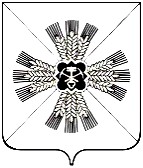 РОССИЙСКАЯ ФЕДЕРАЦИЯ КЕМЕРОВСКАЯ ОБЛАСТЬ-КУЗБАССПРОМЫШЛЕННОВСКИЙ МУНИЦИПАЛЬНЫЙ ОКРУГ СОВЕТ НАРОДНЫХ ДЕПУТАТОВ ПРОМЫШЛЕННОВСКОГО МУНИЦИПАЛЬНОГО КРУГА1-й созыв, -е заседание РЕШЕНИЕПРОЕКТот	№  пгт. ПромышленнаяОб утверждении проекта решения«Об исполнении бюджета Промышленновского муниципального округа за 2021 год» и назначении публичных слушанийРуководствуясь ст. 44 Федерального закона от 06.10.2003 № 131-ФЗ«Об общих принципах организации местного самоуправления в Российской Федерации», Уставом Промышленновского муниципального округа Кемеровской области - Кузбасса, решением Совета народных депутатов Промышленновского    муниципального    округа    от    26.12.2019    №    17«Об утверждении Положения о порядке организации и проведения публичных слушаний на территории Промышленновского муниципального округа», Совет народных депутатов Промышленновского муниципального округаРЕШИЛ:Принять проект решения «Об исполнении бюджета Промышленновского муниципального округа за 2021 год» (приложение №№ 1-6).Утвердить Порядок учета предложений по проекту решения Совета народных     депутатов     Промышленновского     муниципального     округа«Об исполнении бюджета Промышленновского муниципального округа за 2021 год» и назначении публичных слушаний (приложение № 7).Опубликовать проект решения «Об исполнении Промышленновского муниципального округа за 2021 год» и Порядок учета предложений по проекту решения в районной газете «Эхо».Назначить	публичные	слушания	по	проекту	решения«Об исполнении бюджета	Промышленновского муниципального округа за 2021	год»  на  06.06.2022,		в  11	часов	по	адресу:	пгт.	Промышленная,ул. Коммунистическая, 23а, кабинет № 305, в форме слушаний по проектам правовых актов в органе местного самоуправления.Создать комиссию по организации и проведению публичных слушаний и учету предложений по проекту решения Совета народных депутатов Промышленновского муниципального округа «Об исполнении бюджета Промышленновского муниципального округа за 2021 год» в следующем составе:Председатель комиссии:Васько Василий Николаевич	-  председатель  комитета  по  вопросамэкономики, бюджета, финансам, налоговой политики Совета народных депутатов	Промышленновского муниципального округа;Секретарь комиссии:Буртовая Наталья Михайловна	- главный специалист Совета народныхдепутатов	Промышленновского муниципального округа;Члены комиссии:Овсянникова Ирина Алексеевна	- начальник финансового управленияадминистрации Промышленновского муниципального округа(по согласованию);Зарубина Анастасия Александровна-заместитель	главыПромышленновского	муниципального округа (по согласованию);Промышленновского	муниципального округа.Настоящее  решение  подлежит  опубликованию  в  районной  газете«Эхо»	и	размещению	на	официальном	сайте	администрации Промышленновского муниципального округа в сети Интернет.Ввиду большого объема текста решения, приложения к настоящему решению разместить на официальном сайте администрации Промышленновского муниципального округа в сети Интернет.Контроль за исполнением настоящего решения возложить на комитет по вопросам экономики, бюджета, финансам, налоговой политики (В.Н. Васько).Настоящее  решение  вступает  в  силу  с  даты  опубликования  в районной газете «Эхо».ПредседательСовета народных депутатовПромышленновского муниципального округа	Е.А. ВащенкоГлаваПромышленновского муниципального округа	С.А. ФедарюкПриложение № 1к решению Совета народных депутатов Промышленновского муниципального округаот	№  «Об утверждении проекта решения «Об исполнении бюджета Промышленновского муниципального округа за 2021 год» иназначении публичных слушаний»Утвердить годовой отчет об исполнении бюджета Промышленновского муниципального округа за 2021 год с общим объемом доходов бюджета округа в сумме 2 451 012,3 тыс. рублей, общим объемом расходов бюджета округа в сумме 2 394 900,4 тыс. рублей, профицитом бюджета округа в сумме 56 111,9 тыс. рублей.Утвердить показатели доходов бюджета округа за 2021 год по кодам клас- сификации доходов бюджетов согласно приложению 2 к решению.Утвердить показатели расходов бюджета округа за 2021 год по целевым статьям (муниципальным программам и непрограммным направлениям деятельно- сти), группам и подгруппам видов классификации расходов бюджетов согласно приложению 3 к решению.Утвердить показатели расходов бюджета округа за 2021 год по ведомст- венной структуре расходов бюджета округа согласно приложению 4 к решению.Утвердить показатели расходов бюджета округа за 2020 год по разделам и подразделам классификации расходов бюджетов согласно приложению 5 к реше- нию.Утвердить показатели источников финансирования дефицита бюджета ок- руга за 2021 год по кодам классификации источников финансирования дефицитов бюджетов согласно приложению 6 к решению.Приложение № 2к решению Совета народных депутатов Промышленновского муниципального округаот	№  «Об утверждении проекта решения«Об исполнении бюджета Промышленновского муниципального округа за 2021 год» и назначении публичных слушаний»ПОКАЗАТЕЛИДОХОДОВ БЮДЖЕТА ОКРУГА ЗА 2021 ГОДПО КОДАМ КЛАССИФИКАЦИИ ДОХОДОВ БЮДЖЕТОВ(тыс. руб.)Приложение № 3к решению Совета народных депутатов Промышленновского муниципального округаот	№  	«Об утверждении проекта решения«Об исполнении бюджета Промышленновского муниципального округа за  2021 год»и  назначении публичных слушаний»ПОКАЗАТЕЛИ РАСХОДОВ БЮДЖЕТАПРОМЫШЛЕННОВСКОГО МУНИЦИПАЛЬНОГО ОКРУГА ЗА 2021 ГОД ПО ЦЕЛЕВЫМ СТАТЬЯМ (МУНИЦИПАЛЬНЫМ ПРОГРАММАМ И НЕПРОГРАММНЫМ НАПРАВЛЕНИЯМ ДЕЯТЕЛЬНОСТИ), ГРУППАМ И ПОДГРУППАМ ВИДОВ КЛАССИФИКАЦИИ РАСХОДОВ БЮДЖЕТА(тыс. руб.)Приложение № 4к решению Совета народных депутатов Промышленновского муниципального округаот	№  	«Об утверждении проекта решения«Об исполнении бюджета Промышленновского муниципального округа за  2021 год»и  назначении публичных слушаний»ПОКАЗАТЕЛИ РАСХОДОВ БЮДЖЕТА ПРОМЫШЛЕННОВСКОГО МУНИЦИПАЛЬНОГО ОКРУГА ЗА 2021 ГОД ПО ВЕДОМСТВЕННОЙ СТРУКТУРЕ РАСХОДОВ БЮДЖЕТА ОКРУГА(тыс. руб.)Разработка топливно-энергетического баланса (иные закупки товаров, работ и услуг для обеспечения государственных (муниципальных) нужд)Приложение № 5к решению Совета народных депутатов Промышленновского муниципального округаот	№  	«Об утверждении проекта решения«Об исполнении бюджета Промышленновского муниципального округа за  2021 год»и  назначении публичных слушаний»ПОКАЗАТЕЛИ РАСХОДОВ БЮДЖЕТА ПРОМЫШЛЕННОВСКОГО МУНИЦИПАЛЬНОГО ОКРУГА ЗА2021 ГОД ПО РАЗДЕЛАМ И ПОДРАЗДЕЛАМ КЛАССИФИКАЦИИ РАСХОДОВ БЮДЖЕТОВ(тыс. руб.)Приложение № 6к решению Совета народных депутатов Промышлен- новскогомуниципального округаот	№  «Об утверждении проекта решения«Об исполнении бюджета Промышленновского муниципального округа за 2021 год»и назначении публичных слушаний»ПОКАЗАТЕЛИИСТОЧНИКОВ ФИНАНСИРОВАНИЯ ДЕФИЦИТА БЮДЖЕТА ПРОМЫШЛЕННОВСКОГО МУНИЦИПАЛЬНОГО ОКРУГА ЗА 2021 ГОД ПО КОДАМ КЛАССИФИКАЦИИ ИСТОЧНИКОВ ФИНАНСИРОВАНИЯ ДЕФИЦИТОВ БЮДЖЕТОВ(тыс. руб.)111,9Приложение № 7к решению Совета народных депутатов Промышленновского муниципального округаот	№  «Об утверждении проекта решения«Об исполнении бюджета Промышленновского муниципального округа за 2021 год» и назначении публичных слушаний»ПОРЯДОКучета предложений по проекту решенияСовета народных депутатов Промышленновского муниципального округа«Об исполнении бюджета Промышленновского муниципального округа за 2021 год» и назначении публичных слушаний»Предложения граждан по проекту решения принимаются в течение 14 дней со дня опубликования проекта решения.Предложения по проекту решения принимаются от граждан, проживающих на территории Промышленновского муниципального округа, обладающих избирательным правом.Предложения должны быть оформлены в письменном виде.Предложения принимаются Советом народных депутатов Промыш- ленновского  муниципального  округа  в   рабочие   дни   с   9-00   до   16-00 по адресу: пгт. Промышленная, ул. Коммунистическая, 23а, кабинет № 305, телефон для справок 7-47-59.Предложения граждан, поступившие в срок, указанный в п. 1 настоящего Порядка, рассматриваются рабочей комиссией.Предложения граждан, поступившие с нарушением срока, порядка и формы подачи предложений, по решению рабочей комиссии могут быть ос- тавлены без рассмотрения.По итогам рассмотрения каждого из поступивших предложений ра- бочая комиссия принимает решение о рекомендации его к принятию либо отклонению.Проект решения Совета народных депутатов Промышленновского муниципального округа «Об исполнении бюджета Промышленновского му- ниципального округа за 2021 год», а также предложения граждан по проекту решения с заключением рабочей комиссии вносят на сессию, созываемую в срок не ранее 14 дней после опубликования проекта решения.Граждане, направившие предложения, вправе участвовать при их рассмотрении на заседаниях рабочей комиссии и в публичных слушаниях, проводимых Советом народных депутатов Промышленновского муници- пального округа.Воронков Андрей Николаевич-председателькомитетапосоциальнойполитикиСоветанародныхдепутатовКодНаименование групп, подгрупп, статей, подстатей, элементов, программ (подпрограмм), кодов экономической классификации доходов2021 год1 00 00000 00 0000 000НАЛОГОВЫЕ И НЕНАЛОГОВЫЕ ДОХОДЫ492 731,61 01 00000 00 0000 000НАЛОГИ НА ПРИБЫЛЬ, ДОХОДЫ240 835,71 01 02000 01 0000 110Налог на доходы физических лиц240 835,7в т.ч. допнорматив (36,9%)171 261,61 01 02010 01 0000 110Налог на доходы физических лиц с доходов, источником которых является налоговый агент,  за  исключением доходов, в отношении которых исчисление и уплата налога осуществляются в соответствии со статьями 227, 227.1 и 228 Налогового кодекса Российской Федерации237 335,41 01 02020 01 0000 110Налог на доходы физических лиц с доходов, полученных от осуществления деятельности физическими лицами, зарегистрированными в качестве индивидуальных предпринимателей, нотариусов, занимающихся частной практикой, адвокатов, учредивших адвокатские кабинеты и других лиц, занимающихся частной практикой в соответствии со статьей 227 Налогового кодекса Российской Федерации569,41 01 02030 01 0000 110Налог на доходы физических лиц доходов, полученных физическими лицами, в соответствии со статьей 228 Налогового кодекса Российской Федерации2 225,11 01 02040 01 0000 110Налог на доходы физических лиц в виде фиксированных авансовых платежей с доходов, полученных физическими лицами, являющимися иностранными гражданами, осуществляющими трудовую деятельность по найму у физических  лиц  на  основании  патента  в  соответствии  со44,3статьей 227.1 Налогового кодекса Российской Федерации1 01 02080 01 0000 110Налог на доходы физических лиц в части суммы налога, превышающей 650 000 рублей, относящейся к части налоговой базы, превышающей 5 000 000 рублей (за исключением налога на доходы физических лиц с сумм прибыли контролируемой иностранной компании, в том числе фиксированной прибыли  контролируемой иностранной компании)661,51 03 00000 00 0000 000НАЛОГИ НА ТОВАРЫ (РАБОТЫ, УСЛУГИ), РЕАЛИЗУЕМЫЕ НА ТЕРРИТОРИИ РОССИЙСКОЙ ФЕДЕРАЦИИ24 425,01 03 02000 01 0000 110Акцизы	по	подакцизным	товарам	(продукции), производимым на территории Российской Федерации24 425,01 03 02230 01 0000 110Доходы от уплаты акцизов на дизельное топливо, подлежащие распределению между бюджетами субъектов РФ и местными бюджетам с учетом дифференцированных нормативов отчислений в местные бюджеты11 276,11 03 02231 01 0000 110Доходы от уплаты акцизов на дизельное топливо, подлежащие распределению между бюджетами субъектов Российской Федерации и местными бюджетами с учетом установленных дифференцированных нормативов отчислений в местные бюджеты (по нормативам, установленным Федеральным законом о федеральном бюджете в целях формирования дорожных фондов субъектов Российской Федерации)11 276,11 03 02240 01 0000 110Доходы от уплаты акцизов на моторные масла для дизельных и (или) карбюраторных (инжектроных), подлежащие распределению между бюджетами субъектов РФ и местными бюджетам с учетом дифференцированных нормативов отчислений в местные бюджеты79,31 03 02241 01 0000 110Доходы от уплаты акцизов на моторные масла для дизельных и (или) карбюраторных (инжекторных) двигателей, подлежащие распределению между бюджетами субъектов Российской Федерации и местными бюджетами с учетом установленных дифференцированных нормативов отчислений в местные бюджеты (по нормативам, установленным Федеральным законом о федеральном бюджете в целях формирования дорожных фондов субъектов Российской Федерации)79,31 03 02250 01 0000 110Доходы от уплаты акцизов на автомобильный бензин, подлежащие распределению между бюджетами субъектов РФ и местными бюджетам с учетом дифференцированных нормативов отчислений в местные бюджеты14 992,51 03 02251 01 0000 110Доходы от уплаты акцизов на автомобильный бензин, подлежащие распределению между бюджетами субъектов Российской Федерации и местными бюджетами с учетом установленных дифференцированных нормативов отчислений в местные бюджеты (по нормативам, установленным Федеральным законом о федеральном бюджете в целях формирования дорожных фондов субъектов Российской Федерации)14 992,51 03 02260 01 0000 110Доходы от уплаты акцизов на прямогонный бензин, подлежащие распределению между бюджетами субъектов Российской Федерации и местными бюджетами с учетом установленных дифференцированных нормативов отчислений в местные бюджеты-1 922,91 03 02261 01 0000 110Доходы от уплаты акцизов на прямогонный бензин, подлежащие распределению между бюджетами субъектов Российской Федерации и местными бюджетами с учетом установленных дифференцированных нормативов отчислений в местные бюджеты (по нормативам, установленным Федеральным законом о федеральном бюджете в целях формирования дорожных фондов субъектов Российской Федерации)-1 922,91 05 00000 00 0000 000НАЛОГИ НА СОВОКУПНЫЙ ДОХОД40 429,61 05 01000 00 0000 110Налог,  взимаемый  в  связи  с  применением  упрощенной системы налогообложения17 896,51 05 01010 01 0000 110Налог,  взимаемый  с  налогоплательщиков,  выбравших  в качестве объекта налогообложения доходы11 746,81 05 01011 01 0000 110Налог, взимаемый с налогоплательщиков, выбравших в качестве объекта налогообложения доходы11 746,81 05 01020 01 0000 110Налог, взимаемый с налогоплательщиков, выбравших в качестве объекта налогообложения  доходы,  уменьшенные на величину расходов6 149,71 05 01021 01 0000 110Налог, взимаемый с налогоплательщиков, выбравших в качестве объекта налогообложения доходы, уменьшенные на величину расходов (в том числе минимальный налог, зачисляемый в бюджеты субъектов Российской Федерации)6 149,71 05 02000 02 0000 110Единый налог  на  вмененный доход для отдельных видов деятельности2 095,51 05 02010 02 0000 110Единый налог  на  вмененный доход для отдельных видов деятельности2 095,51 05 03000 01 0000 110Единый сельскохозяйственный налог11 561,61 05 03010 01 0000 110Единый сельскохозяйственный налог11 561,61 05 04000 02 0000 110Налог,   взимаемый   в   связи   с   применением   патентной системы налогообложения8 876,01 05 04060 02 0000 110Налог, взимаемый в связи с применением патентной системы налогообложения, зачисляемый в бюджеты муниципальных округов8 876,01 06 00000 00 0000 000НАЛОГИ НА ИМУЩЕСТВО49 580,51 06 01000 00 0000 110Налог на имущество физических лиц4 575,11 06 01020 14 0000 110Налог на имущество физических лиц, взимаемый по ставкам, применяемым к объектам налогообложения, расположенным в границах муниципальных округов4 575,11 06 04000 02 0000 110Транспортный налог1 374,31 06 04011 02 0000 110Транспортный налог с организаций142,01 06 04012 02 0000 110Транспортный налог с физических лиц1 232,31 06 06000 00 0000 110Земельный налог43 631,11 06 06030 00 0000 110Земельный налог с организаций33 444,61 06 06032 14 0000 110Земельный налог с организаций, обладающих земельным участком, расположенным в границах муниципальных округов33 444,61 06 06040 00 0000 110Земельный налог с физических лиц10 186,51 06 06042 14 0000 110Земельный налог с физических лиц, обладающих земельным участком, расположенным в границах муниципальных округов10 186,51 08 00000 00 0000 000ГОСУДАРСТВЕННАЯ ПОШЛИНА5 447,61 08 03000 01 0000 110Государственная  пошлина  по  делам,  рассматриваемым  в судах общей юрисдикции, мировыми судьями5 274,01 08 03010 01 1050 110Государственная пошлина по делам, рассматриваемым в судах общей юрисдикции, мировыми судьями (за исключением Верховного Суда Российской Федерации) (государственная пошлина, уплачиваемая при обращении в суды)5 084,91 08 03010 01 1060 110Государственная пошлина по делам, рассматриваемым в судах общей юрисдикции, мировыми судьями (за исключением Верховного Суда Российской Федерации) (государственная пошлина, уплачиваемая на основании судебных актов по результатам рассмотрения дел по существу)185,01 08 03010 01 4000 110Государственная пошлина по делам, рассматриваемым в судах общей юрисдикции, мировыми судьями (за исключением Верховного Суда Российской Федерации) (прочие поступления)4,11 08 04000 01 0000 110Государственная пошлина за совершение нотариальных действий (за исключением действий, совершаемых консульскими учреждениями Российской Федерации)128,61 08 04020 01 1000 110Государственная пошлина за совершение нотариальных действий должностными лицами органов местного самоуправления, уполномоченными в соответствии с законодательными актами Российской Федерации на совершение нотариальных действий128,61 08 07000 01 0000 110Государственная пошлина за государственную регистрацию, а также за совершение прочих юридически значимых действий45,01 08 07150 01 1000 110Государственная	пошлина	за	выдачу	разрешения	на установку рекламной конструкции45,01 11 00000 00 0000 000ДОХОДЫ ОТ ИСПОЛЬЗОВАНИЯ ИМУЩЕСТВА, НАХОДЯЩЕГОСЯ В ГОСУДАРСТВЕННОЙ И МУНИЦИПАЛЬНОЙ СОБСТВЕННОСТИ20 724,31 11 05000 00 0000 120Доходы, получаемые в виде арендной либо иной платы за передачу в возмездное пользование государственного и муниципального имущества (за исключением имущества бюджетных и автономных учреждений, а также имущества государственных и муниципальных унитарных предприятий, в том числе казенных)17 873,01 11 05010 00 0000 120Доходы, получаемые в виде арендной платы за земельные участки, государственная собственность на которые не разграничена, а также средства от продажи права на заключение договоров аренды указанных земельных участков13 462,71 11 05012 14 0000 120Доходы, получаемые в виде арендной платы за земельные участки, государственная собственность на которые не разграничена и которые расположены в границах муниципальных округов, а также средства от продажи права на заключение договоров аренды указанных земельных участков13 462,71 11 05030 00 0000 120Доходы от сдачи в аренду имущества, находящегося в оперативном управлении органов государственной власти, органов местного самоуправления, государственных внебюджетных фондов и созданных ими учреждений (за исключением имущества бюджетных и автономных учреждений)5,21 11 05034 14 0000 120Доходы от сдачи в аренду имущества, находящегося в оперативном управлении органов управления муниципальных округов и созданных ими учреждений (за исключением имущества муниципальных бюджетных и автономных учреждений)5,21 11 05070 00 0000 120Доходы от сдачи в аренду имущества, составляющего государственную (муниципальную) казну (за исключением земельных участков)4 405,11 11 05074 14 0000 120Доходы от сдачи в аренду имущества, составляющего казну муниципальных округов (за исключением земельных участков)4 405,11 11 05074 14 0021 120Доходы от сдачи в аренду имущества, составляющего казну муниципальных округов (за исключением земельных участков) (имущество коммунального назначения)2 522,51 11 05300 00 0000 120Плата по соглашениям об установлении сервитута в отношении земельных участков, находящихся в государственной и муниципальной собственности6,71 11 05312 14 0000 120Плата по соглашениям об установлении сервитута, заключенным органами местного самоуправления муниципальных округов, государственными или муниципальными предприятиями либо государственными или муниципальными учреждениями в отношении земельных участков, государственная собственность на которые не разграничена и которые расположены в границах муниципальных округов6,71 11 07000 00 0000 120Платежи от государственных и унитарных предприятий1,11 11 07014 14 0000 120Доходы от перечисления части прибыли, остающейся после уплаты налогов и иных обязательных платежей муниципальных унитарных предприятий, созданных муниципальными округами1,11 11 09000 00 0000 120Прочие доходы от использования имущества и прав, находящихся в государственной и муниципальной собственности (за исключением имущества бюджетных и автономных учреждений, а также имущества государственных и муниципальных унитарных предприятий, в том числе казенных)2 843,51 11 09040 00 0000 120Прочие поступления от использования имущества, находящегося в государственной и муниципальной собственности (за исключением имущества бюджетных и автономных учреждений, а также имущества государственных и муниципальных унитарных предприятий, в том числе казенных)604,41 11 09044 14 0000 120Прочие поступления от использования имущества, находящегося в собственности муниципальных округов (за исключением имущества муниципальных бюджетных и автономных учреждений, а также имущества муниципальных унитарных предприятий, в том числе казенных)604,41 11 09080 14 0000 120Плата, поступившая в рамках договора за предоставление права на размещение и эксплуатацию нестационарного торгового объекта, установку и эксплуатацию рекламных конструкций на землях или земельных участках, находящихся в собственности муниципальных округов, и на землях или земельных участках, государственная собственность на которые не разграничена2 239,11 11 09080 14 0022 120Плата, поступившая в рамках договора за предоставление права на размещение и эксплуатацию нестационарного торгового объекта, установку и эксплуатацию рекламных конструкций на землях или земельных участках, находящихся в собственности муниципальных округов, и на землях или земельных участках, государственная собственность на которые не разграничена (плата за разрешение размещения объекта)857,41 11 09080 14 0023 120Плата, поступившая в рамках договора за предоставление права на размещение и эксплуатацию нестационарного торгового объекта, установку и эксплуатацию рекламных конструкций на землях или земельных участках, находящихся в собственности муниципальных округов, и на землях или земельных участках, государственная собственность на которые не разграничена (плата за размещение нестационарных торговых объектов)1 381,71 12 00000 00 0000 000ПЛАТЕЖИ	ПРИ	ПОЛЬЗОВАНИИ	ПРИРОДНЫМИ РЕСУРСАМИ1 003,51 12 01000 01 0000 120Плата за негативное воздействие на окружающую среду1 003,51 12 01010 01 6000 120Плата за выбросы загрязняющих веществ в атмосферный воздух стационарными объектами556,41 12 01030 01 6000 120Плата за сбросы загрязняющих веществ в водные объекты146,21 12 01040 01 6000 120Плата за размещение отходов производства и потребления300,91 12 01041 01 6000 120Плата за размещение отходов производства197,61 12 01042 01 6000 120Плата за размещение твердых коммунальных  отходов103,31 13 00000 00 0000 000ДОХОДЫ	ОТ	ОКАЗАНИЯ	ПЛАТНЫХ	УСЛУГ (РАБОТ) И КОМПЕНСАЦИИ ЗАТРАТ ГОСУДАРСТВА484,41 13 01000 00 0000 130Доходы от оказания платных услуг (работ)237,41 13 01990 00 0000 130Прочие доходы от оказания платных услуг (работ)237,41 13 01994 14 0000 130Прочие	доходы	от	оказания	платных	услуг	(работ) получателями средств бюджетов муниципальных округов237,41 13 01994 14 0052 130Прочие доходы от оказания платных услуг (работ) получателями средств бюджетов муниципальных округов (доходы от платных услуг, оказываемых казенными учреждениями муниципального округа)237,41 13 02000 00 0000 130Доходы от компенсации затрат государства247,01 13 02060 00 0000 130Доходы,  поступающие  в  порядке  возмещения  расходов, понесенных в связи с эксплуатацией имущества33,61 13 02064 14 0000 130Доходы, поступающие в порядке возмещения расходов, понесенных в связи с эксплуатацией имущества муниципальных округов33,61 13 02994 14 0000 130Прочие	доходы	от	компенсации	затрат	бюджетов муниципальных округов213,41 13 02994 14 0003 130Прочие доходы от компенсации затрат бюджетов муниципальных округов (возврат дебиторской задолженности прошлых лет)90,71 13 02994 14 0005 130Прочие доходы от компенсации затрат бюджетов муниципальных округов (доходы от компенсации затрат бюджетов муниципальных округов)122,71 14 00000 00 0000 000ДОХОДЫ	ОТ	ПРОДАЖИ	МАТЕРИАЛЬНЫХ	И НЕМАТЕРИАЛЬНЫХ АКТИВОВ104 080,71 14 02000 00 0000 000Доходы от реализации имущества, находящегося в государственной и муниципальной собственности (за исключением движимого имущества бюджетных и автономных учреждений, а также имущества государственных и муниципальных унитарных предприятий, в том числе казенных)4 987,41 14 02040 14 0000 410Доходы от реализации имущества, находящегося в собственности муниципальных округов (за исключением движимого имущества муниципальных бюджетных и автономных учреждений, а также имущества муниципальных унитарных предприятий, в том числе казенных), в части реализации основных средств по указанному имуществу4 934,31 14 02043 14 0000 410Доходы от реализации иного имущества, находящегося в собственности муниципальных округов (за исключением имущества муниципальных бюджетных и автономных учреждений, а также имущества муниципальных унитарных предприятий, в том числе казенных), в части реализации основных средств по указанному имуществу4 934,31 14 02040 14 0000 440Доходы от реализации имущества, находящегося в собственности муниципальных округов (за исключением имущества муниципальных бюджетных и автономных учреждений, а также имущества муниципальных унитарных53,1предприятий,  в том числе  казенных),  в части реализации материальных запасов по указанному имуществу1 14 02043 14 0000 440Доходы от реализации иного имущества, находящегося в собственности муниципальных округов (за исключением имущества муниципальных бюджетных и автономных учреждений, а также имущества муниципальных унитарных предприятий, в том числе казенных), в части реализации материальных запасов по указанному имуществу53,11 14 06000 00 0000 430Доходы  от  продажи  земельных  участков,  находящихся  в государственной и муниципальной собственности99 075,71 14 06010 00 0000 430Доходы от продажи земельных участков, государственная собственность на которые не разграничена22 825,71 14 06012 14 0000 430Доходы от продажи земельных участков, государственная собственность на которые не разграничена и которые расположены в границах муниципальных округов22 825,71 14 06020 00 0000 430Доходы от продажи земельных участков, государственная собственность на которые разграничена (за исключением земельных участков бюджетных и автономных учреждений)76 250,01 14 06024 14 0000 430Доходы от продажи земельных участков, находящихся в собственности муниципальных округов (за исключением земельных участков муниципальных бюджетных и автономных учреждений)76 250,01 14 06300 00 0000 430Плата за увеличение площади земельных участков, находящихся в частной собственности, в результате перераспределения таких земельных участков и земель (или) земельных участков, находящихся в государственной или муниципальной собственности17,61 14 06312 14 0000 430Плата за увеличение площади земельных участков, находящихся в частной собственности, в результате перераспределения таких земельных участков и земель (или) земельных участков,  государственная собственность на которые не разграничена и которые расположены в границах муниципальных округов17,61 15 00000 00 0000 000АДМИНИСТРАТИВНЫЕ ПЛАТЕЖИ И СБОРЫ96,01 15 02000 00 0000 140Платежи, взимаемые государственными и муниципальными органами (организациями) за выполнение определенных функций96,01 15 02040 14 0000 140Платежи, взимаемые органами местного самоуправления (организациями) муниципальных округов за выполнение определенных функций96,01 16 00000 00 0000 000ШТРАФЫ, САНКЦИИ, ВОЗМЕЩЕНИЕ УЩЕРБА3 890,21 16 01000 01 0000 140Административные штрафы, установленные Кодексом Российской Федерации об административных правонарушениях360,81 16 01050 01 0000 140Административные штрафы, установленные главой 5 Кодекса Российской Федерации об административных правонарушениях, за административные правонарушения, посягающие на права граждан52,21 16 01053 01 0000 140Административные штрафы, установленные главой 5 Кодекса Российской Федерации об административных правонарушениях, за административные правонарушения, посягающие на права граждан, налагаемые мировыми судьями, комиссиями по делам несовершеннолетних и защите их прав52,21 16 01053 01 0035 140Административные штрафы, установленные Главой 5 Кодекса Российской Федерации об административных правонарушениях, за административные правонарушения, посягающие на права граждан, налагаемые мировыми судьями, комиссиями по делам несовершеннолетних и защите их прав (штрафы за неисполнение родителями или иными законными представителями несовершеннолетних обязанностей по содержанию и воспитанию несовершеннолетних)30,51 16 01053 01 0351 140Административные штрафы, установленные Главой 5 Кодекса Российской Федерации об административных правонарушениях, за административные правонарушения, посягающие на права граждан, налагаемые мировыми судьями, комиссиями по делам несовершеннолетних и защите их прав (штрафы за неуплату средств на содержание детей или нетрудоспособных родителей)20,21 16 01053 01 9000 140Административные штрафы, установленные Главой 5 Кодекса Российской Федерации об административных правонарушениях, за административные правонарушения, посягающие на права граждан, налагаемые мировыми судьями, комиссиями по делам несовершеннолетних и защите их прав (иные штрафы)1,51 16 01060 01 0000 140Административные штрафы, установленные главой 6 Кодекса Российской Федерации об административных правонарушениях, за административные правонарушения, посягающие на здоровье, санитарно-эпидемиологическое благополучие населения и общественную нравственность13,81 16 01063 01 0000 140Административные штрафы, установленные Главой 6 Кодекса Российской Федерации об административных правонарушениях, за административные правонарушения, посягающие на здоровье, санитарно-эпидемиологическое благополучие населения и общественную нравственность, налагаемые   мировыми   судьями,   комиссиями   по   делам13,8несовершеннолетних и защите их прав1 16 01063 01 0008 140Административные штрафы, установленные Главой 6 Кодекса Российской Федерации об административных правонарушениях, за административные правонарушения, посягающие на здоровье, санитарно-эпидемиологическое благополучие населения и общественную нравственность, налагаемые мировыми судьями, комиссиями по делам несовершеннолетних и защите их прав (штрафы за незаконный оборот наркотических средств, психотропных веществ или их аналогов и незаконные приобретение, хранение, перевозку растений, содержащих наркотические средства или психотропные вещества, либо их частей, содержащих наркотические средства или психотропные вещества)2,01 16 01063 01 0009 140Административные штрафы, установленные Главой 6 Кодекса Российской Федерации об административных правонарушениях, за административные правонарушения, посягающие на здоровье, санитарно-эпидемиологическое благополучие населения и общественную нравственность, налагаемые мировыми судьями, комиссиями по делам несовершеннолетних и защите их прав (штрафы за потребление наркотических средств или психотропных веществ без назначения врача либо новых потенциально опасных психоактивных веществ)6,01 16 01063 01 0091 140Административные штрафы, установленные Главой 6 Кодекса Российской Федерации об административных правонарушениях, за административные правонарушения, посягающие на здоровье, санитарно-эпидемиологическое благополучие населения и общественную нравственность, налагаемые мировыми судьями, комиссиями по делам несовершеннолетних и защите их прав (штрафы за уклонение от прохождения диагностики, профилактических мероприятий, лечения от наркомании и (или) медицинской и (или) социальной реабилитации в связи с потреблением наркотических средств или психотропных веществ без назначения врача либо новых потенциально опасных психоактивных веществ)2,01 16 01063 01 0101 140Административные штрафы, установленные Главой 6 Кодекса Российской Федерации об административных правонарушениях, за административные правонарушения, посягающие на здоровье, санитарно-эпидемиологическое благополучие населения и общественную нравственность, налагаемые мировыми судьями, комиссиями по делам несовершеннолетних и защите их прав (штрафы за побои)2,51 16 01063 01 9000 140Административные штрафы, установленные Главой 6 Кодекса Российской Федерации об административных правонарушениях, за административные правонарушения, посягающие на здоровье, санитарно-эпидемиологическое благополучие населения и общественную нравственность, налагаемые   мировыми   судьями,   комиссиями   по   делам1,3несовершеннолетних и защите их прав (иные штрафы)1 16 01070 01 0000 140Административные штрафы, установленные главой 7 Кодекса Российской Федерации об административных правонарушениях, за административные правонарушения в области охраны собственности18,81 16 01073 01 0000 140Административные штрафы, установленные главой 7 Кодекса Российской Федерации об административных правонарушениях, за административные правонарушения в области охраны собственности, налагаемые мировыми судьями, комиссиями по делам несовершеннолетних и защите их прав18,81 16 01073 01 0017 140Административные штрафы, установленные Главой 7 Кодекса Российской Федерации об административных правонарушениях, за административные правонарушения в области охраны собственности, налагаемые мировыми судьями, комиссиями по делам несовершеннолетних и защите их прав (штрафы за уничтожение или повреждение чужого имущества)0,81 16 01073 01 0027 140Административные штрафы, установленные Главой 7 Кодекса Российской Федерации об административных правонарушениях, за административные правонарушения в области охраны собственности, налагаемые мировыми судьями, комиссиями по делам несовершеннолетних и защите их прав (штрафы за мелкое хищение)18,01 16 01080 01 0000 140Административные штрафы, установленные главой 8 Кодекса Российской Федерации об административных правонарушениях, за административные правонарушения в области охраны окружающей среды и природопользования4,01 16 01083 01 0000 140Административные штрафы, установленные главой 8 Кодекса Российской Федерации об административных правонарушениях, за административные правонарушения в области охраны окружающей среды и природопользования, налагаемые мировыми судьями, комиссиями по делам несовершеннолетних и защите их прав4,01 16 01083 01 0037 140Административные штрафы, установленные Главой 8 Кодекса Российской Федерации об административных правонарушениях, за административные правонарушения в области охраны окружающей среды и природопользования, налагаемые мировыми судьями, комиссиями по делам несовершеннолетних и защите их прав (штрафы за нарушение правил охоты, правил, регламентирующих рыболовство и другие виды пользования объектами животного мира)4,01 16 01110 01 0000 140Административные штрафы, установленные главой 11 Кодекса Российской Федерации об административных правонарушениях, за административные правонарушения на транспорте0,11 16 01113 01 0000 140Административные штрафы, установленные главой 11 Кодекса Российской Федерации об административных правонарушениях, за административные правонарушения на транспорте, налагаемые мировыми судьями, комиссиями по делам несовершеннолетних и защите их прав0,11 16 01113 01 9000 140Административные штрафы, установленные главой 11 Кодекса Российской Федерации об административных правонарушениях, за административные правонарушения на транспорте, налагаемые мировыми судьями, комиссиями по делам несовершеннолетних и защите их прав (иные штрафы)0,11 16 01130 01 0000 140Административные штрафы, установленные Главой 13 Кодекса Российской Федерации об административных правонарушениях, за административные правонарушения в области связи и информации5,51 16 01133 01 0000 140Административные штрафы, установленные Главой 13 Кодекса Российской Федерации об административных правонарушениях, за административные правонарушения в области связи и информации, налагаемые мировыми судьями, комиссиями по делам несовершеннолетних и защите их прав5,51 16 01133 01 9000 140Административные штрафы, установленные Главой 13 Кодекса Российской Федерации об административных правонарушениях, за административные правонарушения в области связи и информации, налагаемые мировыми судьями, комиссиями по делам несовершеннолетних и защите их прав (иные штрафы)5,51 16 01140 01 0000 140Административные штрафы, установленные главой 14 Кодекса Российской Федерации об административных правонарушениях, за административные правонарушения в области предпринимательской деятельности и деятельности саморегулируемых организаций73,81 16 01143 01 0000 140Административные штрафы, установленные главой 14 Кодекса Российской Федерации об административных правонарушениях, за административные правонарушения в области предпринимательской деятельности и деятельности саморегулируемых организаций, налагаемые мировыми судьями, комиссиями по делам несовершеннолетних и защите их прав73,81 16 01143 01 0002 140Административные штрафы, установленные Главой 14 Кодекса Российской Федерации об административных правонарушениях, за административные правонарушения в области предпринимательской деятельности и деятельности саморегулируемых организаций, налагаемые мировыми судьями, комиссиями по делам несовершеннолетних и защите их прав (штрафы за незаконную продажу товаров (иных вещей), свободная реализация которых запрещена или ограничена)1,51 16 01143 01 0016 140Административные штрафы, установленные Главой 14 Кодекса Российской Федерации об административных правонарушениях, за административные правонарушения в области предпринимательской деятельности и деятельности саморегулируемых организаций, налагаемые мировыми судьями, комиссиями по делам несовершеннолетних и защите их прав (штрафы за нарушение правил продажи этилового спирта, алкогольной и спиртосодержащей продукции)42,71 16 01143 01 0028 140Административные штрафы, установленные Главой 14 Кодекса Российской Федерации об административных правонарушениях, за административные правонарушения в области предпринимательской деятельности и деятельности саморегулируемых организаций, налагаемые мировыми судьями, комиссиями по делам несовершеннолетних и защите их прав (штрафы за нарушение требований законодательства об участии в долевом строительстве многоквартирных домов и (или) иных объектов недвижимости)-0,51 16 01143 01 0171 140Административные штрафы, установленные Главой 14 Кодекса Российской Федерации об административных правонарушениях, за административные правонарушения в области предпринимательской деятельности и деятельности саморегулируемых организаций, налагаемые мировыми судьями, комиссиями по делам несовершеннолетних и защите их прав (штрафы за незаконную розничную продажу алкогольной и спиртосодержащей пищевой продукции физическими лицами)20,01 16 01143 01 9000 140Административные штрафы, установленные Главой 14 Кодекса Российской Федерации об административных правонарушениях, за административные правонарушения в области предпринимательской деятельности и деятельности саморегулируемых организаций, налагаемые мировыми судьями, комиссиями по делам несовершеннолетних и защите их прав (иные штрафы)10,11 16 01150 01 0000 140Административные штрафы, установленные Главой 15 Кодекса Российской Федерации об административных правонарушениях, за административные правонарушения в области финансов, налогов и сборов, страхования, рынка ценных бумаг (за исключением штрафов, указанных в пункте 6 статьи 46 Бюджетного кодекса Российской Федерации)8,11 16 01153 01 0000 140Административные штрафы, установленные Главой 15 Кодекса Российской Федерации об административных правонарушениях, за административные правонарушения в области финансов, налогов и сборов, страхования, рынка ценных бумаг (за исключением штрафов, указанных в пункте 6 статьи 46 Бюджетного кодекса Российской Федерации), налагаемые мировыми судьями, комиссиями по делам несовершеннолетних и защите их прав8,11 16 01153 01 0005 140Административные штрафы, установленные Главой 15 Кодекса Российской Федерации об административных правонарушениях, за административные правонарушения в области финансов, налогов и сборов, страхования, рынка ценных бумаг (за исключением штрафов, указанных в пункте 6 статьи 46 Бюджетного кодекса Российской Федерации), налагаемые мировыми судьями, комиссиями по делам несовершеннолетних и защите их прав (штрафы за нарушение сроков представления налоговой декларации (расчета по страховым взносам)1,51 16 01153 01 0006 140Административные штрафы, установленные Главой 15 Кодекса Российской Федерации об административных правонарушениях, за административные правонарушения в области финансов, налогов и сборов, страхования, рынка ценных бумаг (за исключением штрафов, указанных в пункте 6 статьи 46 Бюджетного кодекса Российской Федерации), налагаемые мировыми судьями, комиссиями по делам несовершеннолетних и защите их прав (штрафы за непредставление (несообщение) сведений, необходимых для осуществления налогового контроля)0,11 16 01153 01 0012 140Административные штрафы, установленные Главой 15 Кодекса Российской Федерации об административных правонарушениях, за административные правонарушения в области финансов, налогов и сборов, страхования, рынка ценных бумаг (за исключением штрафов, указанных в пункте 6 статьи 46 Бюджетного кодекса Российской Федерации), налагаемые мировыми судьями, комиссиями по делам несовершеннолетних и защите их прав (штрафы за производство или продажу товаров и продукции, в отношении которых установлены требования по маркировке и (или) нанесению информации, без соответствующей маркировки и (или) информации, а также с нарушением установленного порядка нанесения такой маркировки и (или) информации)0,91 16 01153 01 9000 140Административные штрафы, установленные Главой 15 Кодекса Российской Федерации об административных правонарушениях, за административные правонарушения в области финансов, налогов и сборов, страхования, рынка ценных бумаг (за исключением штрафов, указанных в пункте 6 статьи 46 Бюджетного кодекса Российской Федерации), налагаемые мировыми судьями, комиссиями по делам несовершеннолетних и защите их прав (иные штрафы)5,61 16 01170 01 0000 140Административные штрафы, установленные Главой 17 Кодекса Российской Федерации об административных правонарушениях, за административные правонарушения, посягающие на институты государственной власти0,31 16 01173 01 0000 140Административные штрафы, установленные Главой 17 Кодекса Российской Федерации об административных правонарушениях,  за  административные  правонарушения,0,3посягающие на институты государственной власти, налагаемые мировыми судьями, комиссиями по делам несовершеннолетних и защите их прав1 16 01173 01 9000 140Административные штрафы, установленные Главой 17 Кодекса Российской Федерации об административных правонарушениях, за административные правонарушения, посягающие на институты государственной власти, налагаемые мировыми судьями, комиссиями по делам несовершеннолетних и защите их прав (иные штрафы)0,31 16 01190 01 0000 140Административные штрафы, установленные главой 19 Кодекса Российской Федерации об административных правонарушениях, за административные правонарушения против порядка управления17,51 16 01193 01 0000 140Административные штрафы, установленные Главой 19 Кодекса Российской Федерации об административных правонарушениях, за административные правонарушения против порядка управления, налагаемые мировыми судьями, комиссиями по делам несовершеннолетних и защите их прав17,51 16 01193 01 0005 140Административные штрафы, установленные Главой 19 Кодекса Российской Федерации об административных правонарушениях, за административные правонарушения против порядка управления, налагаемые мировыми судьями, комиссиями по делам несовершеннолетних и защите их прав (штрафы за невыполнение в срок законного предписания (постановления, представления, решения) органа (должностного лица), осуществляющего государственный надзор (контроль), организации, уполномоченной в соответствии с федеральными законами на осуществление государственного надзора (должностного лица), органа (должностного лица), осуществляющего муниципальный контроль)7,51 16 01193 01 0007 140Административные штрафы, установленные Главой 19 Кодекса Российской Федерации об административных правонарушениях, за административные правонарушения против порядка управления, налагаемые мировыми судьями, комиссиями по делам несовершеннолетних и защите их прав (штрафы за непредставление сведений (информации))0,21 16 01193 01 0013 140Административные штрафы, установленные Главой 19 Кодекса Российской Федерации об административных правонарушениях, за административные правонарушения против порядка управления, налагаемые мировыми судьями, комиссиями по делам несовершеннолетних и защите их прав (штрафы за заведомо ложный вызов специализированных служб)1,01 16 01193 01 0401 140Административные штрафы, установленные Главой 19 Кодекса Российской Федерации об административных правонарушениях, за административные правонарушения против порядка управления, налагаемые мировыми судьями,1,0комиссиями по делам несовершеннолетних и защите их прав (штрафы за воспрепятствование законной деятельности должностного лица органа государственного контроля (надзора), должностного лица организации, уполномоченной в соответствии с федеральными законами на осуществление государственного надзора, должностного лица органа муниципального контроля)1 16 01193 01 9000 140Административные штрафы, установленные Главой 19 Кодекса Российской Федерации об административных правонарушениях, за административные правонарушения против порядка управления, налагаемые мировыми судьями, комиссиями по делам несовершеннолетних и защите их прав (иные штрафы)7,81 16 01200 01 0000 140Административные штрафы, установленные главой 20 Кодекса Российской Федерации об административных правонарушениях, за административные правонарушения, посягающие на общественный порядок и общественную безопасность166,71 16 01203 01 0000 140Административные штрафы, установленные Главой 20 Кодекса Российской Федерации об административных правонарушениях, за административные правонарушения, посягающие на общественный порядок и общественную безопасность, налагаемые мировыми судьями, комиссиями по делам несовершеннолетних и защите их прав166,71 16 01203 01 0006 140Административные штрафы, установленные Главой 20 Кодекса Российской Федерации об административных правонарушениях, за административные правонарушения, посягающие на общественный порядок и общественную безопасность, налагаемые мировыми судьями, комиссиями по делам несовершеннолетних и защите их прав (штрафы за невыполнение требований норм и правил по предупреждению и ликвидации чрезвычайных ситуаций)5,01 16 01203 01 0008 140Административные штрафы, установленные Главой 20 Кодекса Российской Федерации об административных правонарушениях, за административные правонарушения, посягающие на общественный порядок и общественную безопасность, налагаемые мировыми судьями, комиссиями по делам несовершеннолетних и защите их прав (штрафы за нарушение правил производства, приобретения, продажи, передачи,	хранения,	перевозки,	ношения, коллекционирования, экспонирования, уничтожения или учета оружия и патронов к нему, а также нарушение правил производства, продажи, хранения, уничтожения или учета взрывчатых веществ и взрывных устройств, пиротехнических изделий, порядка выдачи свидетельства о прохождении подготовки и проверки знания правил безопасного обращения с оружием и наличия навыков безопасного обращения с оружием или медицинских заключений об отсутствии противопоказаний к владению оружием)14,01 16 01203 01 0010 140Административные штрафы, установленные Главой 20 Кодекса Российской Федерации об административных правонарушениях, за административные правонарушения, посягающие на общественный порядок и общественную безопасность, налагаемые мировыми судьями, комиссиями по делам несовершеннолетних и защите их прав (штрафы за незаконные изготовление, продажу или передачу пневматического оружия)5,01 16 01203 01 0021 140Административные штрафы, установленные Главой 20 Кодекса Российской Федерации об административных правонарушениях, за административные правонарушения, посягающие на общественный порядок и общественную безопасность, налагаемые мировыми судьями, комиссиями по делам несовершеннолетних и защите их прав (штрафы за появление в общественных местах в состоянии опьянения)7,41 16 01203 01 9000 140Административные штрафы, установленные Главой 20 Кодекса Российской Федерации об административных правонарушениях, за административные правонарушения, посягающие на общественный порядок и общественную безопасность, налагаемые мировыми судьями, комиссиями по делам несовершеннолетних и защите их прав (иные штрафы)135,31 16 02000 02 0000 140Административные штрафы, установленные законами субъектов Российской Федерации об административных правонарушениях97,51 16 02020 02 0000 140Административные штрафы, установленные законами субъектов Российской Федерации об административных правонарушениях, за нарушение муниципальных правовых актов97,51 16 07000 00 0000 140Штрафы, неустойки, пени, уплаченные в соответствии с законом или договором в случае неисполнения или ненадлежащего исполнения обязательств перед государственным (муниципальным) органом, органом управления государственным внебюджетным фондом, казенным учреждением, Центральным банком Российской Федерации, иной организацией, действующей от имени Российской Федерации3 334,81 16 07010 00 0000 140Штрафы, неустойки, пени, уплаченные в случае просрочки исполнения поставщиком (подрядчиком, исполнителем) обязательств, предусмотренных государственным (муниципальным) контрактом3 267,11 16 07010 14 0000 140Штрафы, неустойки, пени, уплаченные в случае просрочки исполнения поставщиком (подрядчиком, исполнителем) обязательств,	предусмотренных	муниципальным контрактом, заключенным муниципальным органом, казенным учреждением муниципального округа3 267,11 16 07090 00 0000 140Иные штрафы, неустойки, пени, уплаченные в соответствии с  законом  или  договором  в  случае  неисполнения  или67,7ненадлежащего исполнения обязательств перед государственным (муниципальным) органом, казенным учреждением, Центральным банком Российской Федерации, государственной корпорацией1 16 07090 14 0000 140Иные штрафы, неустойки, пени, уплаченные в соответствии с законом или договором в случае неисполнения или ненадлежащего исполнения обязательств перед муниципальным органом, (муниципальным казенным учреждением) муниципального округа67,71 16 10000 00 0000 140Платежи	в	целях	возмещения	причиненного	ущерба (убытков)15,51 16 10120 00 0000 140Доходы от денежных взысканий (штрафов), поступающие в счет погашения задолженности, образовавшейся до 1 января 2020 года, подлежащие зачислению в бюджеты бюджетной системы Российской Федерации по нормативам, действовавшим в 2019 году15,51 16 10123 01 0000 140Доходы от денежных взысканий (штрафов), поступающие в счет погашения задолженности, образовавшейся до 1 января 2020 года, подлежащие зачислению в бюджет муниципального образования по нормативам, действовавшим в 2019 году (доходы бюджетов городских округов за исключением доходов, направляемых на формирование муниципального дорожного фонда, а также иных платежей в случае принятия решения финансовым органов муниципального образования о раздельном учете задолженности)9,61 16 10123 01 0141 140Доходы от денежных взысканий (штрафов), поступающие в счет погашения задолженности, образовавшейся до 1 января 2020 года, подлежащие зачислению в бюджет муниципального образования по нормативам, действовавшим в 2019 году (доходы бюджетов муниципальных округов за исключением доходов, направляемых на формирование  муниципального дорожного фонда, а также иных платежей в случае принятия решения финансовым органом муниципального образования о раздельном учете задолженности)9,61 16 10129 01 0000 140Доходы от денежных взысканий (штрафов), поступающие в счет погашения задолженности, образовавшейся до 1 января 2020 года, подлежащие зачислению в федеральный бюджет и бюджет муниципального образования по нормативам, действовавшим в 2019 году5,91 16 11000 01 0000 140Платежи, уплачиваемые в целях возмещения вреда81,61 16 11050 01 0000 140Платежи по искам о возмещении вреда, причиненного окружающей среде, а также платежи, уплачиваемые при добровольном возмещении вреда, причиненного окружающей среде (за исключением вреда, причиненного окружающей среде на особо охраняемых природных территориях,    а    также    вреда,    причиненного    водным81,6объектам),	подлежащие	зачислению	в	бюджет муниципального образования1 17 00000 00 0000 000ПРОЧИЕ НЕНАЛОГОВЫЕ ДОХОДЫ1 734,11 17 01000 00 0000 180Невыясненные поступления5,21 17 01040 14 0000 180Невыясненные	поступления,	зачисляемые	в	бюджеты муниципальных округов5,21 17 05000 00 0000 180Прочие неналоговые доходы402,51 17 05040 14 0000 180Прочие   неналоговые  доходы  бюджетов  муниципальных округов402,51 17 05040 14 0024 180Прочие неналоговые доходы бюджетов муниципальных округов (плата за предоставление мест для создания семейных захоронений)402,51 17 15000 00 0000 150Инициативные платежи1 326,41 17 15020 14 0000 150Инициативные	платежи,	зачисляемые	в	бюджеты муниципальных округов1 326,41 17 15020 14 2501 150Инициативные платежи, зачисляемые в бюджеты муниципальных округов (Благоустройство детской спортивной площадки (текущий ремонт), расположенной по адресу: 652395, Кемеровская область - Кузбасс, Промышленновский муниципальный округ, с. Ваганово, ул. Центральная, з/у 20а (Вагановская сельская территория)220,11 17 15020 14 2502 150Инициативные платежи, зачисляемые в бюджеты муниципальных округов (Благоустройство игровой площадки (текущий ремонт), расположенной по адресу: 652385, Кемеровская область - Кузбасс, Промышленновский муниципальный округ, п. Октябрьский, ул. Школьная, примерно 35 метров в северном направлении от дома культуры (Калинкинская сельская территория)87,61 17 15020 14 2503 150Инициативные платежи, зачисляемые в бюджеты муниципальных округов (Благоустройство  мест захоронения (текущий ремонт), расположенных по адресу: 652388, Кемеровская область - Кузбасс, Промышленновский муниципальный округ, д. Подкопённая, 700 м на запад от д. Подкопённая (Лебедевская сельская территория)63,21 17 15020 14 2504 150Инициативные платежи, зачисляемые в бюджеты муниципальных округов (Благоустройство детской спортивно - игровой площадки "Воркаут" (текущий ремонт), расположенной по адресу: 652390, Кемеровская область - Кузбасс, Промышленновский муниципальный округ, с. Окунево, ул. Садовая, 1а (Окуневская сельская территория)69,71 17 15020 14 2505 150Инициативные платежи, зачисляемые в бюджеты муниципальных округов (Благоустройство детской игровой площадки (текущий ремонт), расположенной по адресу: 652383, Кемеровская область - Кузбасс, Промышленновский160,8муниципальный округ, п. Соревнование, ул. Светлая, примерно 150 метров в южном направлении от здания школы (Плотниковская сельская территория)1 17 15020 14 2506 150Инициативные платежи, зачисляемые в бюджеты муниципальных округов (Благоустройство игровой площадки (текущий ремонт), расположенной по адресу: 652380, Кемеровская область - Кузбасс, Промышленновский муниципальный округ, д. Еремино, ул. Инская, примерно 35 метров в северном направлении от дома культуры (Тарабаринская сельская территория)69,41 17 15020 14 2507 150Инициативные платежи, зачисляемые в бюджеты муниципальных округов (Благоустройство спортивно - игровой площадки "Страна здоровья" (текущий ремонт), расположенной по адресу: 652393, Кемеровская область - Кузбасс, Промышленновский муниципальный округ, с. Тарасово, ул. Заречная, з / у 82Г/2 (Тарасовская сельская территория)173,61 17 15020 14 2508 150Инициативные платежи, зачисляемые в бюджеты муниципальных округов (Благоустройство детской игровой площадки (текущий ремонт), расположенной по адресу: 652380, Кемеровская область - Кузбасс, Промышленновский муниципальный округ, пгт. Промышленная, ул. Советская, з/у 27а (пгт.Промышленная)215,41 17 15020 14 2509 150Инициативные платежи, зачисляемые в бюджеты муниципальных округов (Благоустройство "Хоккейного корта", (текущий ремонт), расположенного по адресу: 652399, Кемеровская область - Кузбасс, Промышленновский муниципальный округ, с. Краснинское, ул. Советская, 3Б (Пушкинская сельская территория)108,81 17 15020 14 2510 150Инициативные платежи, зачисляемые в бюджеты муниципальных округов (Благоустройство места захоронения (текущий ремонт), расположенного по адресу: 652373, Кемеровская область - Кузбасс, Промышленновский муниципальный округ, д. Озерки (Падунская сельская территория)95,01 17 15020 14 2511 150Инициативные платежи, зачисляемые в бюджеты муниципальных округов (Благоустройство игровой площадки (текущий ремонт), расположенной по адресу: 652391, Кемеровская область - Кузбасс, Промышленновский муниципальный округ, дер. Усть - Каменка, ул. Центральная, 9 (Титовская сельская территория)62,82 00 00000 00 0000 000БЕЗВОЗМЕЗДНЫЕ ПОСТУПЛЕНИЯ1 958 280,72 02 00000 00 0000 000БЕЗВОЗМЕЗДНЫЕ ПОСТУПЛЕНИЯ ОТ ДРУГИХ БЮДЖЕТОВ	БЮДЖЕТНОЙ	СИСТЕМЫ РОССИЙСКОЙ ФЕДЕРАЦИИ1 957 214,02 02 10000 00 0000 150ДОТАЦИИ  БЮДЖЕТАМ  БЮДЖЕТНОЙ  СИСТЕМЫ РОССИЙСКОЙ ФЕДЕРАЦИИ702 830,02 02 15001 00 0000 150Дотации на выравнивание бюджетной обеспеченности604 083,02 02 15001 04 0000 150Дотации бюджетам муниципальных округов на выравнивание бюджетной обеспеченности из бюджета субъекта Российской Федерации604 083,02 02 15002 00 0000 150Дотации  бюджетам  на  поддержку  мер  по  обеспечению сбалансированности бюджетов98 747,02 02 15002 04 0000 150Дотации бюджетам городских округов на поддержку мер по обеспечению сбалансированности бюджетов98 747,02 02 20000 00 0000 150СУБСИДИИ БЮДЖЕТАМ БЮДЖЕТНОЙ СИСТЕМЫ РОССИЙСКОЙ ФЕДЕРАЦИИ (МЕЖБЮДЖЕТНЫЕ СУБСИДИИ)279 915,92 02 20299 00 0000 150Субсидии бюджетам на обеспечение мероприятий по переселению граждан из аварийного жилищного фонда, осуществляемых за счет средств, поступивших от Фонда содействия реформированию жилищно-коммунального хозяйства72 360,82 02 20299 14 0000 150Субсидии бюджетам муниципальных округов на обеспечение мероприятий по переселению граждан из аварийного жилищного фонда, осуществляемых за счет средств, поступивших от Фонда содействия реформированию жилищно-коммунального хозяйства72 360,82 02 20302 00 0000 150Субсидии бюджетам муниципальных образований на обеспечение мероприятий по переселению граждан из аварийного жилищного фонда, в том числе переселению граждан из аварийного жилищного фонда с учетом необходимости развития малоэтажного жилищного строительства, за счет средств бюджетов4 533,42 02 20302 14 0000 150Субсидии бюджетам муниципальных округов на обеспечение мероприятий по переселению граждан из аварийного жилищного фонда, в том числе переселению граждан из аварийного жилищного фонда с учетом необходимости развития малоэтажного жилищного строительства, за счет средств бюджетов4 533,42 02 25097 00 0000 150Субсидии бюджетам на создание в общеобразовательных организациях, расположенных в сельской местности  и малых городах, условий для занятий физической культурой и спортом3 209,42 02 25097 14 0000 150Субсидии бюджетам муниципальных округов на создание в общеобразовательных организациях, расположенных в сельской местности и малых городах, условий для занятий3 209,4физической культурой и спортом2 02 25113 00 0000 150Субсидии бюджетам на софинансирование капитальных вложений в объекты государственной (муниципальной) собственности субъектов Российской Федерации и (или) софинансирование мероприятий, не относящихся к капитальным вложениям в объекты государственной (муниципальной) собственности субъектов Российской Федерации70 031,02 02 25113 14 0000 150Субсидии бюджетам муниципальных округов на софинансирование капитальных вложений в объекты государственной (муниципальной) собственности субъектов Российской Федерации и (или) софинансирование мероприятий, не относящихся к капитальным вложениям в объекты государственной (муниципальной) собственности субъектов Российской Федерации70 031,02 02 25304 00 0000 150Субсидии бюджетам на организацию бесплатного горячего питания обучающихся, получающих начальное общее образование в государственных и муниципальных образовательных организациях19 613,32 02 25304 14 0000 150Субсидии бюджетам муниципальных округов на организацию бесплатного горячего питания обучающихся, получающих начальное общее образование в государственных и муниципальных образовательных организациях19 613,32 02 25467 00 0000 150Субсидии бюджетам на обеспечение развития и укрепления материально-технической базы домов культуры в населенных пунктах с числом жителей до 50 тысяч человек1 556,82 02 25467 14 0000 150Субсидии бюджетам муниципальных округов на обеспечение развития и укрепления материально- технической базы домов культуры в населенных пунктах с числом жителей до 50 тысяч человек1 556,82 02 25491 00 0000 150Субсидии бюджетам на создание новых мест в образовательных организациях различных типов для реализации дополнительных общеразвивающих программ всех направленностей25 945,02 02 25491 14 0000 150Субсидии бюджетам муниципальных округов на создание новых мест в образовательных организациях различных типов для реализации дополнительных общеразвивающих программ всех направленностей25 945,02 02 25497 00 0000 150Субсидии	бюджетам	на	реализацию	мероприятий	по обеспечению жильем молодых семей1 755,72 02 25497 14 0000 150Субсидии бюджетам муниципальных округов на реализацию мероприятий по обеспечению жильем молодых семей1 755,72 02 25519 00 0000 150Субсидии бюджетам на поддержку отрасли культуры103,12 02 25519 14 0000 150Субсидии бюджетам муниципальных округов на поддержку отрасли культуры103,12 02 25555 00 0000 150Субсидии	бюджетам	на	реализацию	программ формирования современной городской среды11 596,32 02 25555 14 0000 150Субсидии бюджетам муниципальных округов  на реализацию программ формирования современной городской среды11 596,32 02 25576 00 0000 150Субсидии бюджетам на обеспечение комплексного развития сельских территорий237,22 02 25576 14 0000 150Субсидии	бюджетам	муниципальных	округов	на обеспечение комплексного развития сельских территорий237,22 02 29999 00 0000 150Прочие субсидии68 973,92 02 29999 14 0000 150Прочие субсидии бюджетам муниципальных округов68 973,92 02 30000 00 0000 150СУБВЕНЦИИ	БЮДЖЕТАМ	БЮДЖЕТНОЙ СИСТЕМЫ РОССИЙСКОЙ ФЕДЕРАЦИИ941 686,82 02 30013 00 0000 150Субвенции бюджетам муниципальных образований на обеспечение	мер	социальной	поддержки реабилитированных лиц и лиц, признанных пострадавшими от политических репрессий32,62 02 30013 14 0000 150Субвенции бюджетам муниципальных округов на обеспечение	мер	социальной	поддержки реабилитированных лиц и лиц, признанных пострадавшими от политических репрессий32,62 02 30024 00 0000 150Субвенции местным бюджетам на выполнение передаваемых полномочий субъектов  Российской Федерации899 743,32 02 30024 14 0000 150Субвенции бюджетам муниципальных округов на выполнение передаваемых полномочий субъектов Российской Федерации899 743,32 02 30027 00 0000 150Субвенции бюджетам на содержание ребенка в семье опекуна и приемной семье, а также вознаграждение, причитающееся приемному родителю28 373,72 02 30027 14 0000 150Субвенции бюджетам муниципальных округов на содержание ребенка в семье опекуна и приемной семье, а также вознаграждение, причитающееся приемному родителю28 373,72 02 30029 00 0000 150Субвенции бюджетам на компенсацию части платы, взимаемой с родителей (законных представителей) за присмотр и уход за детьми, посещающими образовательные организации,   реализующие   образовательные   программы278,0дошкольного образования2 02 30029 14 0000 150Субвенции бюджетам муниципальных округов на компенсацию части платы, взимаемой с родителей (законных представителей) за присмотр и уход за детьми, посещающими образовательные организации, реализующие образовательные программы дошкольного образования278,02 02 35082 00 0000 150Субвенции бюджетам муниципальных образований на предоставление жилых помещений детям-сиротам и детям, оставшимся без попечения родителей, лицам из их числа по договорам найма специализированных жилых помещений6 955,92 02 35082 14 0000 150Субвенции бюджетам муниципальных округов на предоставление жилых помещений детям-сиротам и детям, оставшимся без попечения родителей, лицам из их числа по договорам найма специализированных жилых помещений6 955,92 02 35134 00 0000 150Субвенции бюджетам на осуществление полномочий по обеспечению жильем отдельных категорий граждан, установленных Федеральным законом от 12 января 1995 года № 5-ФЗ «О ветеранах», в соответствии с Указом Президента Российской Федерации от 7 мая 2008 года № 714 «Об обеспечении жильем ветеранов Великой Отечественной войны 1941 - 1945 годов»1 516,82 02 35134 14 0000 150Субвенции бюджетам муниципальных округов на осуществление полномочий по обеспечению жильем отдельных категорий граждан, установленных Федеральным законом от 12 января 1995 года № 5-ФЗ «О ветеранах», в соответствии с Указом Президента Российской Федерации от 7 мая 2008 года № 714 «Об обеспечении жильем ветеранов Великой Отечественной войны 1941 - 1945 годов»1 516,82 02 35260 00 0000 150Субвенции бюджетам на выплату единовременного пособия при всех формах устройства  детей,  лишенных родительского попечения, в семью993,32 02 35260 14 0000 150Субвенции бюджетам муниципальных округов на выплату единовременного пособия при всех формах устройства детей, лишенных родительского попечения, в семью993,32 02 35469 00 0000 150Субвенции	бюджетам	на	проведение	Всероссийской переписи населения 2020 года339,62 02 35469 14 0000 150Субвенции	бюджетам	муниципальных	округов	на проведение Всероссийской переписи населения 2020 года339,62 02 39001 00 0000 150Субвенции  бюджетам  за  счет  средств  резервного  фонда Правительства Российской Федерации3 453,62 02 39001 14 0000 150Субвенции бюджетам муниципальных округов за счет средств резервного фонда Правительства Российской Федерации3 453,62 02 40000 00 0000 150ИНЫЕ МЕЖБЮДЖЕТНЫЕ ТРАНСФЕРТЫ32 781,32 02 45303 00 0000 150Межбюджетные трансферты, передаваемые бюджетам на ежемесячное денежное вознаграждение за классное руководство педагогическим работникам государственных и муниципальных общеобразовательных организаций32 681,32 02 45303 14 0000 150Межбюджетные трансферты, передаваемые бюджетам муниципальных округов на ежемесячное денежное вознаграждение за классное руководство педагогическим работникам государственных и муниципальных общеобразовательных организаций32 681,32 02 49999 00 0000 150Прочие	межбюджетные	трансферты,	передаваемые бюджетам100,02 02 49999 14 0000 150Прочие	межбюджетные	трансферты,	передаваемые бюджетам муниципальных округов100,02 07 00000 00 0000 000ПРОЧИЕ БЕЗВОЗМЕЗДНЫЕ ПОСТУПЛЕНИЯ1 663,22 07 04000 14 0000 150Прочие	безвозмездные	поступления	в	бюджеты муниципальных округов1 663,22 07 04050 14 0000 150Прочие	безвозмездные	поступления	в	бюджеты муниципальных округов1 663,22 07 04050 14 0009 150Прочие	безвозмездные	поступления	в	бюджеты муниципальных округов (прочие поступления)1 222,32 07 04050 14 0015 150Прочие безвозмездные поступления в бюджеты муниципальных округов (выполнение муниципальных программ)440,92 19 00000 00 0000 000ВОЗВРАТ ОСТАТКОВ СУБСИДИЙ, СУБВЕНЦИЙ И ИНЫХ МЕЖБЮДЖЕТНЫХ ТРАНСФЕРТОВ, ИМЕЮЩИХ ЦЕЛЕВОЕ НАЗНАЧЕНИЕ, ПРОШЛЫХ ЛЕТ-596,52 19 00000 14 0000 150Возврат остатков субсидий, субвенций и иных межбюджетных трансфертов, имеющих целевое назначение, прошлых лет из бюджетов муниципальных округов-596,52 19 35250 14 0000 150Возврат остатков субвенций на оплату жилищно- коммунальных услуг отдельным категориям граждан из бюджетов муниципальных округов-0,72 19 60010 14 0000 150Возврат прочих остатков субсидий, субвенций и иных межбюджетных трансфертов, имеющих целевое назначение, прошлых лет из бюджетов муниципальных округов-595,8ВСЕГО ДОХОДОВ2 451 012,3НаименованиеМуниципа льная программ аПодп рогра ммаОснов ное меропр иятиеМероприят иеВид расхо довИсполненоМуниципальная программа "Информационное обеспечение населения Промышленновского муниципального округа"03769,0Субсидирование затрат по возмещению недополученных доходов в связи с оказанием услуг средств массовой информации0300012560769,0Субсидии юридическим лицам (кроме некоммерческих организаций), индивидуальным предпринимателям, физическим лицам - производителям товаров, работ, услуг0300012560810769,0Муниципальная программа "Социальная поддержка населения Промышленновского муниципального округа"0489 789,2Подпрограмма "Реализация мер социальной поддержки отдельных категорий граждан"04119 611,5Материальная поддержка0410011070613,4Субсидии бюджетным учреждениям0410011070610613,4Оказание мер социальной поддержки отдельных категорий граждан0410012070856,6Социальные выплаты гражданам, кроме публичных нормативных социальных выплат0410012070320856,6Доплаты к пенсиям муниципальных служащих041001208011 729,2Иные закупки товаров, работ и услуг для обеспечения государственных(муниципальных) нужд041001208024055,6Публичные нормативные социальные выплаты гражданам041001208031011 673,6Ежемесячная денежная выплата гражданам, удостоенным звания"Почетный гражданин Промышленновского района"0410012720456,7Иные закупки товаров, работ и услуг для обеспечения государственных(муниципальных) нужд04100127202401,5Публичные нормативные социальные выплаты гражданам0410012720310455,2Обеспечение мер социальной поддержки ветеранов труда в соответствии с Законом Кемеровской области от 20 декабря 2004 года № 105-ОЗ «Омерах социальной поддержки отдельной категории ветеранов Великой Отечественной войны и ветеранов труда»0410070010585,0Иные закупки товаров, работ и услуг для обеспечения государственных(муниципальных) нужд0410070010240Публичные нормативные социальные выплаты гражданам0410070010310Социальные выплаты гражданам, кроме публичных нормативных социальных выплат0410070010320585,0Обеспечение мер социальной поддержки реабилитированных лиц и лиц, признанных пострадавшими от политических репрессий в соответствии с Законом Кемеровской области от 20 декабря 2004 года № 114-ОЗ «О мерах социальной поддержки реабилитированных лиц и лиц, признанных пострадавшими от политических репрессий»041007003032,6Иные закупки товаров, работ и услуг для обеспечения государственных(муниципальных) нужд0410070030240Публичные нормативные социальные выплаты гражданам0410070030310Социальные выплаты гражданам, кроме публичных нормативных социальных выплат041007003032032,6Меры социальной поддержки многодетных семей в соответствии с Законом Кемеровской области от 14 ноября 2005 года № 123-ОЗ «О мерах социальной поддержки многодетных семей в Кемеровской области»041Р1700504 159,6Субсидии бюджетным учреждениям041Р1700506104 159,6Меры социальной поддержки отдельных категорий многодетных матерей в соответствии с Законом Кемеровской области от 8 апреля 2008 года № 14-ОЗ «О мерах социальной поддержки отдельных категорий многодетных матерей»041007006035,3Иные закупки товаров, работ и услуг для обеспечения государственных(муниципальных) нужд04100700602400,0Публичные нормативные социальные выплаты гражданам04100700603100,0Социальные выплаты гражданам, кроме публичных нормативных социальных выплат041007006032035,3Меры социальной поддержки отдельных категорий граждан в соответствии с Законом Кемеровской области от 27 января 2005 года № 15 ОЗ «О мерах социальной поддержки отдельных категорий граждан»04100700803,6Иные закупки товаров, работ и услуг для обеспечения государственных(муниципальных) нужд04100700802400,0Публичные нормативные социальные выплаты гражданам04100700803100,0Социальные выплаты гражданам, кроме публичных нормативных социальных выплат04100700803203,6Выплата социального пособия на погребение и возмещение расходов по гарантированному перечню услуг по погребению в соответствии с04100801101 139,5Иные закупки товаров, работ и услуг для обеспечения государственных04100801102401,8Публичные нормативные социальные выплаты гражданам04100801103101 137,7Субсидии юридическим лицам (кроме некоммерческих организаций), индивидуальным предпринимателям, физическим лицам - производителям товаров, работ, услуг0410080110810Подпрограмма "Развитие социального обслуживания населения"04270 167,7Обеспечение деятельности (оказание услуг) учреждений социального обслуживания граждан пожилого возраста, инвалидов и других категорий граждан, находящихся в трудной жизненной ситуации04200701600,0Субсидии бюджетным учреждениям0420070160610Меры социальной поддержки работников муниципальных учреждений социального обслуживания в виде пособий и компенсации в соответствии с Законом Кемеровской области от 30 октября 2007 года № 132-ОЗ «О мерах социальной поддержки работников муниципальных учреждений социального обслуживания»04200701900,0Расходы на выплаты персоналу казенных учреждений04200701901100,0Социальная поддержка и социальное обслуживание населения в части содержания органов местного самоуправления042007028022 576,0Расходы на выплаты персоналу государственных (муниципальных)органов042007028012018 617,0Иные закупки товаров, работ и услуг для обеспечения государственных(муниципальных) нужд04200702802403 959,0Уплата налогов, сборов и иных платежей04200702808500,0Социальное обслуживание граждан, достигших возраста 18 лет, признанных нуждающимися в социальном обслуживании, за исключением государственного полномочия по социальному обслуживанию граждан пожилого возраста и инвалидов, граждан, находящихся в трудной жизненной ситуации, в государственных организациях социального обслуживания042007388047 591,7Субсидии бюджетным учреждениям042007388061047 591,7Создание системы долговременного ухода за гражданами пожилого возраста и инвалидами042Р3516300,0Субсидии бюджетным учреждениям042Р3516306100,0Подпрограмма "Доступная среда для инвалидов"04310,0Социальная поддержка и реабилитация инвалидов04300111100,0Субсидии бюджетным учреждениям04300111106100,0Организация культурно-досуговых мероприятий043001112010,0Субсидии бюджетным учреждениям043001112061010,0Муниципальная программа "Развитие и укрепление материально- технической базы Промышленновского муниципального округа"059 237,2Оценка права аренды и рыночной стоимости объектов муниципальной собственности0500011150396,0Иные закупки товаров, работ и услуг для обеспечения государственных(муниципальных) нужд0500011150240396,0Изготовление технической документации на объекты недвижимости05000111602,0Иные закупки товаров, работ и услуг для обеспечения государственных(муниципальных) нужд05000111602402,0Проведение межевания земельных участков и постановка на кадастровый учет05000111701 785,9Иные закупки товаров, работ и услуг для обеспечения государственных(муниципальных) нужд05000111702401 785,9Приобретение и ремонт имущества05000121805 386,0Иные закупки товаров, работ и услуг для обеспечения государственных(муниципальных) нужд0500012180240618,0Бюджетные инвестиции05000121804101 200,0Уплата налогов, сборов и иных платежей05000121808503 568,0Уплата ежемесячных взносов на проведение капитального ремонта общего имущества в многоквартирных жилых домах0500012250464,4Иные закупки товаров, работ и услуг для обеспечения государственных(муниципальных) нужд0500012250240464,4Уплата налогов, сборов и иных платежей за содержание имущества казны05000132201 202,9Уплата налогов, сборов и иных платежей05000132208501 202,9Муниципальная программа "Развитие системы образования и воспитания детей в Промышленновском муниципальном округе"061 264 002,8Подпрограмма "Одаренные дети"06170,0Организация конкурсов для обучающихся061001262070,0Субсидии бюджетным учреждениям061001262061070,0Подпрограмма "Оздоровление детей и подростков"0623 239,8Летний отдых0620011180854,5Иные закупки товаров, работ и услуг для обеспечения государственных(муниципальных) нужд062001118024044,7Субсидии бюджетным учреждениям0620011180610572,6Субсидии автономным учреждениям0620011180620237,2Организация круглогодичного отдыха, оздоровления и занятости обучающихся06200719402 385,3Иные закупки товаров, работ и услуг для обеспечения государственных(муниципальных) нужд06200719402401 102,0Субсидии бюджетным учреждениям06200719406101 185,0Субсидии автономным учреждениям062007194062098,3Подпрограмма "Тепло наших сердец"06310,0Акция "Тепло наших сердец"063001120010,0Субсидии бюджетным учреждениям063001120061010,0Подпрограмма "Патриотическое воспитание обучающихся"06450,0Патриотическое воспитание граждан, допризывная подготовка молодежи, развитие физической культуры и детско-юношеского спорта064001121050,0Субсидии бюджетным учреждениям064001121061050,0Подпрограмма "Развитие дошкольного, общего образования и дополнительного образования детей"0651 213 111,4Обеспечение деятельности органов местного самоуправления06500100404 537,4Расходы на выплаты персоналу государственных (муниципальных)органов06500100401203 628,8Иные закупки товаров, работ и услуг для обеспечения государственных(муниципальных) нужд0650010040240599,4Уплата налогов, сборов и иных платежей0650010040850309,2Обеспечение деятельности детских дошкольных учреждений0650012010144 366,6Субсидии бюджетным учреждениям0650012010610110 502,1Субсидии автономным учреждениям065001201062033 864,5Обеспечение деятельности основных и средних школ0650012020121 298,8Субсидии бюджетным учреждениям0650012020610121 298,8Обеспечение деятельности школы-интерната06500120305 518,3Иные закупки товаров, работ и услуг для обеспечения государственных(муниципальных) нужд06500120302405 099,1Уплата налогов, сборов и иных платежей0650012030850419,2Обеспечение деятельности учреждений дополнительного образования детей065001204035 489,0Субсидии бюджетным учреждениям065001204061035 489,0Обеспечение деятельности учреждений по проведению оздоровительной кампании детей06500120501 355,8Субсидии автономным учреждениям06500120506201 355,8Обеспечение деятельности учебно-методических кабинетов, централизованных бухгалтерий, групп хозяйственного обслуживания0650012060106 444,4Субсидии бюджетным учреждениям0650012060610106 444,4Обеспечение деятельности подведомственных учреждений за счетдоходов от предпринимательской и иной, приносящей доход деятельности и безвозмездных поступлений0650012160237,4Иные закупки товаров, работ и услуг для обеспечения государственных(муниципальных) нужд0650012160240227,4Субсидии бюджетным учреждениям06500121606100,0Уплата налогов, сборов и иных платежей065001216085010,0Организация занятости несовершеннолетних граждан06500126401 137,4Субсидии бюджетным учреждениям06500126406101 137,4Улучшение материально-технической базы образовательных учреждений065001309067 243,5Иные закупки товаров, работ и услуг для обеспечения государственных(муниципальных) нужд0650013090240288,6Субсидии бюджетным учреждениям065001309061060 609,9Субсидии автономным учреждениям06500130906206 345,0Обеспечение персонифицированного дополнительного образования детей06500132908 507,7Субсидии автономным учреждениям06500132906208 507,7Выплата ежемесячного денежного вознаграждения за классное руководство педагогическим работникам государственных и муниципальных общеобразовательных организаций065005303032 681,4Расходы на выплаты персоналу казенных учреждений06500530301101 973,8Субсидии бюджетным учреждениям065005303061030 707,6Создание новых мест в образовательных организациях различных типов для реализации дополнительных общеразвивающих программ всех направленностей065Е25491025 945,0Субсидии бюджетным учреждениям065Е25491061025 945,0Обеспечение государственных гарантий реализации прав граждан на получение общедоступного и бесплатного дошкольного образования в муниципальных дошкольных образовательных организациях0650071800124 481,3Субсидии бюджетным учреждениям065007180061094 459,9Субсидии автономным учреждениям065007180062030 021,4Обеспечение деятельности по содержанию организаций для детей-сирот и детей, оставшихся без попечения родителей065007182043 498,0Расходы на выплаты персоналу казенных учреждений065007182011030 656,2Иные закупки товаров, работ и услуг для обеспечения государственных(муниципальных) нужд065007182024012 582,9Уплата налогов, сборов и иных платежей0650071820850258,9Обеспечение государственных гарантий реализации прав граждан на получение общедоступного и бесплатного дошкольного, начального общего, основного общего, среднего (полного) общего образования и дополнительного образования детей в муниципальных общеобразовательных организациях0650071830403 812,2Расходы на выплаты персоналу казенных учреждений065007183011056 164,2Иные закупки товаров, работ и услуг для обеспечения государственных(муниципальных) нужд0650071830240288,8Субсидии бюджетным учреждениям0650071830610347 359,2Обеспечение образовательной деятельности образовательных организаций по адаптированным общеобразовательным программам06500718405 278,1Иные закупки товаров, работ и услуг для обеспечения государственных(муниципальных) нужд06500718402405 278,1Развитие единого образовательного пространства, повышение качества образовательных результатов06500S1930963,3Иные закупки товаров, работ и услуг для обеспечения государственных(муниципальных) нужд06500S193024059,7Субсидии бюджетным учреждениям06500S1930610903,6Организация и осуществление деятельности по опеке и попечительству, осуществление контроля за использованием и сохранностью жилых помещений, нанимателями или членами семей нанимателей по договорам социального найма либо собственниками которых являются дети-сироты и дети, оставшиеся без попечения родителей, за обеспечением надлежащего санитарного и технического состояния жилых помещений, а также осуществления контроля за распоряжением ими06500720703 470,6Расходы на выплаты персоналу государственных (муниципальных)органов06500720701202 913,6Иные закупки товаров, работ и услуг для обеспечения государственных(муниципальных) нужд0650072070240557,0Строительство, реконструкция и капитальный ремонт образовательных организаций (субсидии муниципальным образованиям)06500S177153 576,9Субсидии бюджетным учреждениям06500S177161053 576,9Реализация мероприятий по капитальному ремонту и оснащению общеобразовательных организаций Кемеровской области - Кузбасса06500S3510309,0Субсидии бюджетным учреждениям06500S3510610309,0Создание в общеобразовательных организациях, расположенных в сельской местности, условий для занятий физической культурой и спортом065Е2509703 209,4Субсидии бюджетным учреждениям065Е2509706103 209,4Обеспечение деятельности по содержанию организаций для детей-сирот и детей, оставшихся без попечения родителей065К071820136,6Расходы на выплаты персоналу казенных учреждений065К071820110136,6Организация бесплатного горячего питания обучающихся, получающих начальное общее образование в государственных и муниципальных образовательных организациях06500L304019 613,3Иные закупки товаров, работ и услуг для обеспечения государственных(муниципальных) нужд06500L3040240286,3Субсидии бюджетным учреждениям06500L304061019 327,0Обеспечение комплексного развития сельских территорий (современный облик сельских территорий)06500L57680,0Субсидии бюджетным учреждениям06500L5768610Подпрограмма "Социальные гарантии в системе образования"06647 521,6Социальная поддержка семей, взявших на воспитание детей-сирот и детей, оставшихся без попечения родителей0660012170200,0Публичные нормативные социальные выплаты гражданам0660012170310200,0Выплата единовременного пособия при всех формах устройства детей, лишенных родительского попечения, в семью0660052600993,3Публичные нормативные социальные выплаты гражданам0660052600310993,3Реализация мероприятий по предоставлению жилых помещений детям- сиротам и детям, оставшимся без попечения родителей, лицам из их числа по договорам найма специализированных жилых помещений за счет средств резервного фонда Правительства Российской Федерации06600561903 453,6Бюджетные инвестиции06600561904103 453,6Компенсация части платы за присмотр и уход, взимаемой с родителей (законных представителей) детей, осваивающих образовательные программы дошкольного образования0660071810278,0Иные закупки товаров, работ и услуг для обеспечения государственных06600718102400,7Публичные нормативные социальные выплаты гражданам0660071810310277,3Предоставление жилых помещений детям-сиротам и детям, оставшимся без попечения родителей, лицам из их числа по договорам найма специализированных жилых помещений06600718503 967,4Бюджетные инвестиции06600718504103 967,4Адресная социальная поддержка участников образовательного процесса06600S20001 430,0Субсидии бюджетным учреждениям06600S20006101 430,0Социальная поддержка работников образовательных организаций и участников образовательного процесса0660072010939,0Публичные нормативные выплаты гражданам несоциального характера0660072010330762,0Премии и гранты066007201035016,8Субсидии бюджетным учреждениям0660072010610160,2Обеспечение детей-сирот и детей, оставшихся без попечения родителей, одеждой, обувью, единовременным денежным пособием при выпуске из общеобразовательных организаций066007203063,0Социальные выплаты гражданам, кроме публичных нормативных социальных выплат066007203032063,0Обеспечение зачисления денежных средств для детей-сирот и детей, оставшихся без попечения родителей, на специальные накопительные банковские счета0660072050314,1Иные закупки товаров, работ и услуг для обеспечения государственных(муниципальных) нужд06600720502400,6Социальные выплаты гражданам, кроме публичных нормативных социальных выплат0660072050320313,5Предоставление бесплатного проезда отдельным категориям обучающихся0660073050453,6Иные закупки товаров, работ и услуг для обеспечения государственных(муниципальных) нужд0660073050240453,6Осуществление назначения и выплаты денежных средств семьям, взявшим на воспитание детей-сирот и детей, оставшихся без попечения родителей, предоставление им мер социальной поддержки, осуществление назначения и выплаты денежных средств лицам, находившимся под попечительством, лицам, являвшимся приемными родителями в соответствии с Законом Кемеровской области от 14 декабря 2010 № 124-ОЗ «О некоторых вопросах в сфере опеки и попечительства несовершеннолетних»066008013028 373,7Иные закупки товаров, работ и услуг для обеспечения государственных(муниципальных) нужд06600801302408 989,4Публичные нормативные социальные выплаты гражданам066008013031019 384,3Осуществление назначения и выплаты единовременного государственного пособия гражданам, усыновившим (удочерившим) детей-сирот и детей, оставшихся без попечения родителей, установленного Законом Кемеровской области от 13 марта 2008 года № 5-ОЗ «О предоставлении меры социальной поддержки гражданам, усыновившим (удочерившим) детей-сирот и детей, оставшихся без попечения родителей»0660080140100,0Публичные нормативные социальные выплаты гражданам0660080140310100,0Предоставление  жилых помещений детям-сиротам и детям, оставшимся без попечения родителей, лицам из их числа по договорам найма специализированных жилых помещений06600R08206 955,9Бюджетные инвестиции06600R08204106 955,9Муниципальная программа "Жилищно-коммунальный и дорожный комплекс, энергосбережение и повышение энергоэффективности экономики"07492 692,5Подпрограмма «Модернизация объектов коммунальной инфраструктуры и поддержка жилищно-коммунального хозяйства»071376 821,3Возмещение недополученных доходов и (или) возмещение части затрат организациям, предоставляющим услуги населению по газоснабжению071001009068,0Субсидии юридическим лицам (кроме некоммерческих организаций), индивидуальным предпринимателям, физическим лицам071001009081068,0Возмещение недополученных доходов и (или) возмещение части затрат организациям, предоставляющим населению услуги по обеспечению твердым топливом071001231016 086,2Субсидии юридическим лицам (кроме некоммерческих организаций), индивидуальным предпринимателям, физическим лицам - производителям товаров, работ, услуг071001231081016 086,2Возмещение недополученных доходов и (или) возмещение части затрат организациям, предоставляющим услуги населению по теплоснабжению071001232012 120,3Субсидии юридическим лицам (кроме некоммерческих организаций), индивидуальным предпринимателям, физическим лицам - производителям товаров, работ, услуг071001232081012 120,3Возмещение недополученных доходов и (или) возмещение части затрат организациям, предоставляющим услуги населению по  горячему водоснабжению0710012330426,8Субсидии юридическим лицам (кроме некоммерческих организаций), индивидуальным предпринимателям, физическим лицам -0710012330810426,8Возмещение недополученных доходов и (или) возмещение части затрат организациям, предоставляющим услуги населению по холодному водоснабжению07100123401 519,0Субсидии юридическим лицам (кроме некоммерческих организаций), индивидуальным предпринимателям, физическим лицам - производителям товаров, работ, услуг07100123408101 519,0Возмещение недополученных доходов и (или) возмещение части затрат организациям, предоставляющим услуги населению по водоотведению0710012350460,6Субсидии юридическим лицам (кроме некоммерческих организаций), индивидуальным предпринимателям, физическим лицам -0710012350810460,6Строительство и реконструкция объектов водоснабжения и водоотведения071001291074 658,3Иные закупки товаров, работ и услуг для обеспечения государственных(муниципальных) нужд07100129102403 006,7Бюджетные инвестиции071001291041071 651,6Капитальный ремонт объектов водоснабжения и водоотведения07100129202 374,4Иные закупки товаров, работ и услуг для обеспечения государственных(муниципальных) нужд07100129202402 374,4Проектно - изыскательские работы07100131402 053,2Иные закупки товаров, работ и услуг для обеспечения государственных(муниципальных) нужд07100131402402 053,2Компенсация (возмещение) выпадающих доходов теплоснабжающих организаций, организаций, осуществляющих горячее водоснабжение, холодное водоснабжение и (или) водоотведение, и организаций, осуществляющих реализацию твердого топлива, сжиженного газа, возникающих при применении льготных цен (тарифов)0710072570194 857,6Субсидии юридическим лицам (кроме некоммерческих организаций), индивидуальным предпринимателям, физическим лицам - производителям товаров, работ, услуг0710072570810194 857,6Капитальные вложения в объекты государственной (муниципальной) собственности субъектов Российской Федерации и (или) софинансирование мероприятий, не относящихся к капитальным вложениям в объекты государственной (муниципальной) собственности субъектов Российской Федерации за счет средств резервного фонда Правительства Российской Федерации07100L113F72 196,9Бюджетные инвестиции07100L113F41072 196,9Подпрограмма «Энергосбережение и повышение энергетической эффективности экономики»072118,1Разработка и актуализация схем теплоснабжения, водоснабжения, водоотведения поселений Промышленновского муниципального округа072001288028,1Иные закупки товаров, работ и услуг для обеспечения государственных(муниципальных) нужд072001288024028,1Разработка топливно-энергетического баланса072001331090,0Иные закупки товаров, работ и услуг для обеспечения государственных(муниципальных) нужд072001331024090,0Подпрограмма «Дорожное хозяйство»07365 427,5Содержание и ремонт автомобильных дорог местного значения073001286065 427,5Иные закупки товаров, работ и услуг для обеспечения государственных(муниципальных) нужд073001286024065 427,5Подпрограмма «Благоустройство»07450 325,6Организация уличного освещения074001315018 080,9Иные закупки товаров, работ и услуг для обеспечения государственных(муниципальных) нужд074001315024018 080,9Вывоз твердых бытовых отходов07400131602 307,9Иные закупки товаров, работ и услуг для обеспечения государственных(муниципальных) нужд07400131602402 307,9Содержание мест захоронения0740013170505,8Иные закупки товаров, работ и услуг для обеспечения государственных(муниципальных) нужд0740013170240505,8Озеленение074001318057,5Иные закупки товаров, работ и услуг для обеспечения государственных (муниципальных) нужд074001318024057,5Прочие расходы (благоустройство населенных пунктов, окашивание, транспортные расходы, ГСМ для газонокосилок, пакеты для мусора, ремонт фонтана, демонтаж новогодней иллюминации, установка светофора)074001319015 631,7Иные закупки товаров, работ и услуг для обеспечения государственных(муниципальных) нужд074001319024015 631,7Организация мероприятий при осуществлении деятельности по обращению с животными без владельцев0740070860809,4Иные закупки товаров, работ и услуг для обеспечения государственных(муниципальных) нужд0740070860240809,4Реализация проектов инициативного бюджетирования «Твой Кузбасс - твоя инициатива» (Благоустройство детской спортивной площадки (текущий ремонт), расположенной по адресу: 652395, Кемеровская область - Кузбасс, Промышленновский муниципальный округ, с.Ваганово,  ул. Центральная, з/у 20а (Вагановская сельская территория)07400S34211 244,0Иные закупки товаров, работ и услуг для обеспечения государственных(муниципальных) нужд07400S34212401 244,0Реализация проектов инициативного бюджетирования «Твой Кузбасс - твоя инициатива» (Благоустройство игровой площадки (текущий ремонт), расположенной по адресу: 652385, Кемеровская область - Кузбасс, Промышленновский муниципальный округ, п. Октябрьский, ул.Школьная, примерно 35 метров в северном направлении от дома культуры(Калинкинская сельская территория)07400S3422750,6Иные закупки товаров, работ и услуг для обеспечения государственных(муниципальных) нужд07400S3422240750,6Реализация проектов инициативного бюджетирования «Твой Кузбасс - твоя инициатива» (Благоустройство мест захоронения (текущий ремонт), расположенных по адресу: 652388, Кемеровская область - Кузбасс, Промышленновский муниципальный округ, д. Подкопённая, 700 м на запад от д. Подкопённая (Лебедевская сельская территория)07400S34231 264,8Иные закупки товаров, работ и услуг для обеспечения государственных(муниципальных) нужд07400S34232401 264,8Реализация проектов инициативного бюджетирования «Твой Кузбасс - твоя инициатива» (Благоустройство детской спортивно - игровой площадки "Воркаут" (текущий ремонт), расположенной по адресу: 652390, Кемеровская область - Кузбасс, Промышленновский муниципальный округ, с. Окунево, ул. Садовая, 1а (Окуневская сельская территория)07400S3424776,7Иные закупки товаров, работ и услуг для обеспечения государственных(муниципальных) нужд07400S3424240776,7Реализация проектов инициативного бюджетирования «Твой Кузбасс - твоя инициатива» (Благоустройство детской игровой площадки (текущий ремонт), расположенной по адресу: 652383, Кемеровская область - Кузбасс, Промышленновский муниципальный округ, п. Соревнование, ул. Светлая, примерно 150 метров в южном направлении от здания школы (Плотниковская сельская территория)07400S34251 244,5Иные закупки товаров, работ и услуг для обеспечения государственных(муниципальных) нужд07400S34252401 244,5Реализация проектов инициативного бюджетирования «Твой Кузбасс - твоя инициатива» (Благоустройство игровой площадки (текущий ремонт), расположенной по адресу: 652380, Кемеровская область - Кузбасс, Промышленновский муниципальный округ, д. Еремино, ул. Инская, примерно 35 метров в северном направлении от дома культуры (Тарабаринская сельская территория)07400S3426942,4Иные закупки товаров, работ и услуг для обеспечения государственных(муниципальных) нужд07400S3426240942,4Реализация проектов инициативного бюджетирования «Твой Кузбасс - твоя инициатива» (Благоустройство спортивно -  игровой площадки "Страна здоровья" (текущий ремонт), расположенной по адресу: 652393, Кемеровская область - Кузбасс, Промышленновский муниципальный округ, с. Тарасово, ул. Заречная, з / у 82Г/2 (Тарасовская сельская территория)07400S34271 404,3Иные закупки товаров, работ и услуг для обеспечения государственных(муниципальных) нужд07400S34272401 404,3Реализация проектов инициативного бюджетирования «Твой Кузбасс - твоя инициатива» (Благоустройство детской игровой площадки (текущий ремонт), расположенной по адресу: 652380, Кемеровская область - Кузбасс, Промышленновский муниципальный округ, пгт. Промышленная, ул. Советская, з/у 27а (пгт.Промышленная)07400S34281 130,2Иные закупки товаров, работ и услуг для обеспечения государственных(муниципальных) нужд07400S34282401 130,2Реализация проектов инициативного бюджетирования «Твой Кузбасс - твоя инициатива» (Благоустройство "Хоккейного корта", (текущий ремонт), расположенного по адресу: 652399, Кемеровская область - Кузбасс, Промышленновский муниципальный округ, с. Краснинское, ул. Советская, 3Б (Пушкинская сельская территория)07400S34292 348,1Иные закупки товаров, работ и услуг для обеспечениягосударственных (муниципальных) нужд07400S34292402 348,1Реализация проектов инициативного бюджетирования «Твой Кузбасс -07400S342А818,3Иные закупки товаров, работ и услуг для обеспечения государственных07400S342А240818,3Реализация проектов инициативного бюджетирования «Твой Кузбасс -07400S342В1 008,5Иные закупки товаров, работ и услуг для обеспечения государственных07400S342В2401 008,5Муниципальная программа "Развитие культуры, молодежной политики, спорта и туризма в Промышленновском муниципальном округе"08249 262,1Подпрограмма "Развитие культуры"081203 700,1Обеспечение деятельности органов местного самоуправления08100100403 292,5Расходы на выплаты персоналу государственных (муниципальных)органов08100100401203 119,8Иные закупки товаров, работ и услуг для обеспечения государственных(муниципальных) нужд0810010040240172,4Уплата налогов, сборов и иных платежей08100100408500,3Обеспечение деятельности музея08100121005 546,7Субсидии бюджетным учреждениям08100121006105 546,7Обеспечение деятельности библиотек081001211027 203,2Субсидии бюджетным учреждениям081001211061027 203,2Обеспечение деятельности школ искусств081001213013 633,6Субсидии бюджетным учреждениям081001213061013 633,6Обеспечение деятельности муниципального бюджетного учреждения культуры "Районный культурно-досуговый комплекс"0810012530102 441,3Субсидии бюджетным учреждениям0810012530610102 441,3Обеспечение деятельности муниципального казенного учреждения "Центр обслуживания учреждений культуры"081001254043 200,1Расходы на выплаты персоналу казенных учреждений081001254011040 844,7Иные закупки товаров, работ и услуг для обеспечения государственных(муниципальных) нужд08100125402402 352,6Уплата налогов, сборов и иных платежей08100125408502,8Сохранение и развитие народных художественных промыслов08100130400,0Субсидии бюджетным учреждениям0810013040610Ежемесячные выплаты стимулирующего характера работникам муниципальных библиотек, музеев и культурно-досуговых учреждений08100704206 447,1Субсидии бюджетным учреждениям08100704206106 447,1Меры социальной поддержки отдельных категорий работников культуры081007043017,8Социальные выплаты гражданам, кроме публичных нормативных социальных выплат081007043032017,8Реализация мер в области государственной молодежной политики08100S0490206,2Субсидии бюджетным учреждениям08100S0490610206,2Обеспечение развития и укрепления материально-технической базы домов культуры в населенных пунктах с числом жителей до 50 тысяч человек08100L46701 605,3Субсидии бюджетным учреждениям08100L46706101 605,3Государственная поддержка отрасли культуры (государственная поддержка лучших сельских учреждений культуры)081A25519Б106,3Субсидии бюджетным учреждениям081А25519Б610106,3Подпрограмма "Модернизация в сфере культуры"0820033 256,9Улучшение материально-технической базы учреждений культуры082001258033 256,9Субсидии бюджетным учреждениям082001258061033 256,9Подпрограмма "Развитие спорта и туризма"08312 305,1Организация и проведение спортивно-оздоровительных мероприятий0830012300781,0Субсидии бюджетным учреждениям0830012300610781,0Обеспечение деятельности муниципального бюджетного физкультурно -спортивного учреждения "Промышленновская спортивная школа"083001310011 524,1Субсидии бюджетным учреждениям083001310061011 524,1Муниципальная программа «Обеспечение безопасности жизнедеятельности населения и предприятий в  Промышленновском муниципальном округе»093 480,9Подпрограмма «Содержание системы по предупреждению и ликвидации чрезвычайных ситуаций и стихийных бедствий»0913 233,7Обеспечение деятельности ЕДДС , Системы-11209100113402 672,4Расходы на выплаты персоналу казенных учреждений09100113401102 103,2Иные закупки товаров, работ и услуг для обеспечения государственных(муниципальных) нужд0910011340240569,2Уплата налогов, сборов и иных платежей0910011340850Обеспечение первичных мер по пожарной безопасности0910013200410,6Иные закупки товаров, работ и услуг для обеспечения государственных(муниципальных) нужд0910013200240410,6Участие в предупреждении и ликвидации чрезвычайных ситуаций природного и техногенного характера0910013210150,7Иные закупки товаров, работ и услуг для обеспечения государственных(муниципальных) нужд0910013210240150,7Подпрограмма «Борьба с преступностью и профилактика правонарушений»093169,8Содействие в оказании помощи по социальной и иной реабилитации лиц, отбывших наказания в виде лишения свободы09300113501,0Иные выплаты населению09300113503601,0Приобретение  информационной продукции для проведения мероприятий с детьми и подростками по воспитанию здорового образа жизни093001136014,0Субсидии бюджетным учреждениям093001136061014,0Приобретение информационной продукции по профилактике мошеннических действий в отношении жителей округа09300130605,7Иные закупки товаров, работ и услуг для обеспечения государственных(муниципальных) нужд09300130602405,7Построение и внедрение АПК «Безопасный город»0930013070120,0Иные закупки товаров, работ и услуг для обеспечения государственных(муниципальных) нужд0930013070240120,0Обеспечение деятельности добровольных народных дружин093001334029,1Расходы на выплаты персоналу государственных (муниципальных)органов093001334012024,1Иные закупки товаров, работ и услуг для обеспечения государственных(муниципальных) нужд09300133402405,0Подпрограмма «Безопасность дорожного движения»0946,1Проведение мероприятий по пропаганде безопасности дорожного движения и предупреждению детского дорожно-транспортного травматизма09400113906,1Иные закупки товаров, работ и услуг для обеспечения государственных(муниципальных) нужд09400113902406,1Подпрограмма "Комплексные меры противодействия злоупотреблению наркотиками и их незаконному обороту»09560,0Приобретение информационной продукции антинаркотической направленности09500114100,0Субсидии бюджетным учреждениям09500114106100,0Организация и проведение конкурсов, презентаций, акций и других мероприятий антинаркотической направленности095001328060,0Субсидии бюджетным учреждениям095001328061060,0Подпрограмма "Антитеррор»09611,3Приобретение информационной продукции антитеррористической и антиэкстремистской направленности096001143011,3Иные закупки товаров, работ и услуг для обеспечения государственных(муниципальных) нужд096001143024011,3Муниципальная программа "Жилище в Промышленновском муниципальном округе"10155 266,1Подпрограмма "Доступное и комфортное жилье"10142 987,9Софинансирование строительства (приобретения жилья)10100114600,0Социальные выплаты гражданам, кроме публичных нормативных социальных выплат10100114603200,0Осуществление полномочий по обеспечению жильем отдельных категорий граждан, установленных Федеральным законом от 12 января 1995 года № 5-ФЗ «О ветеранах», в соответствии с Указом Президента Российской Федерации от 7 мая 2008 года № 714 «Об обеспечении жильем ветеранов Великой Отечественной войны 1941 - 1945 годов»10100513401 516,8Социальные выплаты гражданам, кроме публичных нормативных социальных выплат10100513403201 516,8Обеспечение жильем социальных категорий граждан, установленных законодательством Кемеровской области-Кузбасса101007166038 592,6Бюджетные инвестиции101007166041038 592,6Реализация мероприятий по обеспечению жильем молодых семей10100L49702 614,1Социальные выплаты гражданам, кроме публичных нормативных социальных выплат10100L49703202 614,1Обеспечение комплексного развития сельских территорий (улучшение жилищных условий граждан, проживающих на сельских территориях)10100L5761264,4Социальные выплаты гражданам, кроме публичных нормативных социальных выплат10100L5761320264,4Подпрограмма "Развитие градостроительной деятельности"10200112 278,2Техническое обследование и снос ветхих и аварийных жилых домов102001147097,5Иные закупки товаров, работ и услуг для обеспечения государственных(муниципальных) нужд102001147024097,5Проектирование многоквартирных жилых домов, мансард, прочих объектов; устройство и технологическое присоединение инженерных сетей; проведение инженерно-гидрогеологических и геодезических изысканий1020011480454,6Иные закупки товаров, работ и услуг для обеспечения государственных(муниципальных) нужд1020011480240454,6Бюджетные инвестиции10200114804100,0Разработка генеральных планов поселений10200115100,0Иные закупки товаров, работ и услуг для обеспечения государственных(муниципальных) нужд10200115102400,0Строительство и реконструкция жилья для муниципальных нужд102001152012 401,2Бюджетные инвестиции102001152041012 401,2Разработка проектов планировки и проектов межевания территории поселения10200122601 933,9Иные закупки товаров, работ и услуг для обеспечения государственных(муниципальных) нужд10200122602401 933,9Кадастровые работы102001277092,0Иные закупки товаров, работ и услуг для обеспечения государственных(муниципальных) нужд102001277024092,0Разработка генерального плана округа1020013240550,0Иные закупки товаров, работ и услуг для обеспечения государственных1020013240240550,0Обеспечение земельных участков инженерной инфраструктурой в целях строительства объектов жилищного и социального назначения (субсидии муниципальным образованиям)10200S172117 038,5Бюджетные инвестиции10200S172141017 038,5Обеспечение мероприятий по переселению граждан из аварийного жилищного фонда, осуществляемых за счет средств, поступивших от Фонда содействия реформированию жилищно-коммунального хозяйства102F36748374 601,5Бюджетные инвестиции102F36748341032 947,5Уплата налогов, сборов и иных платежей102F36748385041 654,0Обеспечение мероприятий по переселению граждан из аварийного жилищного фонда, осуществляемых за счет средств бюджетов субъектов Российской Федерации, в том числе за счет субсидий из бюджетов субъектов Российской Федерации местным бюджетам102F3674845 109,0Бюджетные инвестиции102F3674844103 578,0Уплата налогов, сборов и иных платежей102F3674848501 531,0Муниципальная программа "Кадры в Промышленновском муниципальном округе"12234,7Единовременная денежная выплата (подъемные) молодым специалистам, приступившим к работе на основе трехстороннего договора120001157075,0Субсидии бюджетным учреждениям120001157061075,0Повышение квалификации специалистов органов местного самоуправления  Промышленновского муниципального округа120001158059,7Иные закупки товаров, работ и услуг для обеспечения государственных(муниципальных) нужд120001158024059,7Активная политика занятости населения (мероприятия по содействию занятости)1200070651100,0Субсидии бюджетным учреждениям1200070651610100,0Муниципальная программа "Формирование современной городской среды Промышленновского муниципального округа"1419 126,0Благоустройство дворовых территорий14000129603 306,0Иные закупки товаров, работ и услуг для обеспечения государственных(муниципальных) нужд14000129602403 306,0Благоустройство общественных территорий14000129701 311,9Иные закупки товаров, работ и услуг для обеспечения государственных(муниципальных) нужд14000129702401 311,9Реализация программ формирования современной городской среды140F25555014 508,1Иные закупки товаров, работ и услуг для обеспечения государственных (муниципальных) нужд140F25555024014 508,1Муниципальная программа "Функционирование органов местного самоуправления Промышленновского муниципального округа"15110 700,3Глава Промышленновского муниципального округа15000100202 647,0Расходы на выплаты персоналу государственных (муниципальных)органов15000100201202 647,0Председатель  Совета народных депутатов Промышленновского муниципального округа15000100301 431,4Расходы на выплаты персоналу государственных (муниципальных)органов15000100301201 431,4Обеспечение деятельности органов местного самоуправления1500010040101 834,0Расходы на выплаты персоналу государственных (муниципальных)органов150001004012076 852,2Иные закупки товаров, работ и услуг для обеспечения государственных(муниципальных) нужд150001004024018 407,7Социальные выплаты гражданам, кроме публичных нормативных социальных выплат15000100403200,0Исполнение судебных актов15000100408302 820,0Уплата налогов, сборов и иных платежей15000100408503 754,1Финансовое обеспечение наградной системы15000100601 814,4Расходы на выплаты персоналу государственных (муниципальных)органов1500010060120324,8Иные закупки товаров, работ и услуг для обеспечения государственных(муниципальных) нужд150001006024087,2Премии и гранты15000100603501 065,5Субсидии бюджетным учреждениям1500010060610336,9Проведение приемов, мероприятий15000100702 436,0Иные закупки товаров, работ и услуг для обеспечения государственных(муниципальных) нужд15000100702401 190,4Субсидии бюджетным учреждениям15000100706101 120,6Уплата налогов, сборов и иных платежей1500010070850125Председатель контрольно - счетного органа Промышленновского муниципального округа150001335061,3Расходы на выплаты персоналу государственных (муниципальных)органов150001335012061,3Создание и функционирование комиссий по делам несовершеннолетних и защите их прав1500071960345,1Расходы на выплаты персоналу государственных (муниципальных)органов1500071960120335,9Иные закупки товаров, работ и услуг для обеспечения государственных(муниципальных) нужд15000719602409,2Осуществление функций по хранению, комплектованию, учету и использованию документов Архивного фонда Кемеровской области150007905023Иные закупки товаров, работ и услуг для обеспечения государственных(муниципальных) нужд150007905024023Создание и функционирование административных комиссий1500079060108,1Расходы на выплаты персоналу государственных (муниципальных)органов150007906012078,1Иные закупки товаров, работ и услуг для обеспечения государственных(муниципальных) нужд150007906024030Непрограммное направление деятельности99339,6Проведение Всероссийской переписи населения 2020 года9900054690339,6Иные закупки товаров, работ и услуг для обеспечения государственных(муниципальных) нужд9900054690240339,6Условно утвержденные расходыИтого2394900,4НаименованиеВедо мств оРазд елПод разд елЦелевая статьяВид расх одовИсполнено1234567администрация Промышленновского муниципального округа90057 643,7Глава Промышленновского муниципального округа (расходы на выплаты персоналу государственных (муниципальных) органов)900010215000100201202 647,0Обеспечение деятельности органов местного самоуправления (расходы на выплаты персоналу государственных (муниципальных) органов)9000104150001004012028 983,6Обеспечение деятельности органов местного самоуправления (иные закупки товаров, работ и услуг для обеспечения государственных (муниципальных) нужд)900010415000100402406 124,5Обеспечение деятельности органов местного самоуправления (социальные выплаты гражданам, кроме публичных нормативных социальных выплат)900010415000100403200,0Обеспечение деятельности органов местного самоуправления(исполнение судебных актов)900010415000100408302 288,7Обеспечение деятельности органов местного самоуправления (уплата налогов, сборов и иных платежей)90001041500010040850281,2Создание и функционирование комиссий по делам несовершеннолетних и защите их прав (расходы на выплаты персоналу государственных (муниципальных) органов)90001041500071960120335,9Создание и функционирование комиссий по делам несовершеннолетних и защите их прав (иные закупки товаров, работ и услуг для обеспечения государственных (муниципальных) нужд)900010415000719602409,2Осуществление функций по хранению, комплектованию, учету и использованию документов Архивного фонда Кемеровской области (иные закупки товаров, работ и услуг для обеспечения государственных (муниципальных) нужд)9000104150007905024023,0Создание и функционирование административных комиссий (расходы на выплаты персоналу государственных (муниципальных) органов)9000104150007906012078,1Создание и функционирование административных комиссий (иные закупки товаров, работ и услуг для обеспечения государственных (муниципальных) нужд)9000104150007906024030,0Осуществление полномочий по составлению (изменению) списков кандидатов в присяжные заседатели федеральных судов общей юрисдикции в Российской Федерации (иные закупки товаров, работ и услуг для обеспечения государственных (муниципальных) нужд)900010599000512002400,0Резервный фонд администрации Промышленновского  муниципального округа (резервные средства)900011199000100108700,0Обеспечение деятельности ЕДДС, Системы-112  (расходы на выплаты персоналу казенных учреждений)900011309100113401102 103,2Обеспечение деятельности ЕДДС, Системы-112  ( (иные закупки товаров, работ и услуг для обеспечения государственных (муниципальных) нужд)90001130910011340240569,2Содействие в оказании помощи по социальной и иной реабилитации лиц, отбывших наказания в виде лишения свободы (иные выплаты населению)900011309300113503601,0Приобретение продукции по профилактике мошеннических действий в отношении жителей округа(иные закупки товаров, работ и услуг для обеспечения государственных (муниципальных) нужд900011309300130602405,7Построение и внедрение АПК «Безопасный город» (иные закупки товаров, работ и услуг для обеспечения государственных (муниципальных) нужд90001130930013070240120,0Проведение мероприятий по пропаганде безопасности дорожного движения и предупреждению детского дорожно-транспортного травматизма (иные закупки товаров, работ и услуг для обеспечения государственных (муниципальных) нужд)900011309400113902406,1Приобретение информационной продукции антитеррористической и антиэкстремистской направленности (иные закупки товаров, работ и услуг для обеспечения государственных (муниципальных) нужд)9000113096001143024011,3Финансовое обеспечение наградной системы (иные закупки товаров, работ и услуг для обеспечения государственных (муниципальных) нужд)9000113150001006024057,2Финансовое обеспечение наградной системы (премии и гранты)90001131500010060350713,8Проведение приемов, мероприятий (иные закупки товаров, работ и услуг для обеспечения государственных (муниципальных) нужд)90001131500010070240288,2Проведение приемов, мероприятий (уплата налогов, сборов и иных платежей)90001131500010070850125,0Закупка товаров, работ и услуг для государственных (муниципальных) нужд (иные закупки товаров, работ и услуг для обеспечения государственных (муниципальных) нужд)90001139900054690240339,6Содержание и ремонт автомобильных дорог местного значения (иные закупки товаров, работ и услуг для обеспечения государственных (муниципальных) нужд)900040907300128602409 382,2Разработка проекта планировки и проекта межевания территории поселения (иные закупки товаров, работ и услуг для обеспечения государственных (муниципальных) нужд)900041210200122602401 610,0Кадастровые работы (иные закупки товаров, работ и услуг для обеспечения государственных (муниципальных) нужд)9000412102001277024092,0Разработка генерального плана округа (иные закупки товаров, работ и услуг для обеспечения государственных (муниципальных) нужд)90004121020013240240550,0Субсидирование затрат по возмещению недополученных доходов в связи с оказанием услуг средств массовой информации (субсидии юридическим лицам (кроме некоммерческих организаций), индивидуальным предпринимателям, физическим лицам - производителям товаров, работ, услуг)90012020300012560810769,0Процентные платежи по муниципальному долгу (обслуживание муниципального долга)90013011330011610730Совет народных депутатов Промышленновского муниципального округа9023 002,6Председатель  Совета народных депутатов Промышленновского муниципального округа (расходы на выплаты персоналу государственных (муниципальных) органов)902010315000100301201 431,4Обеспечение деятельности органов местного самоуправления (расходы на выплаты персоналу государственных (муниципальных) органов)902010315000100401201 195,1Обеспечение деятельности органов местного самоуправления (иные закупки товаров, работ и услуг для обеспечения государственных (муниципальных) нужд)90201031500010040240314,8Председатель контрольно - счетного органа Промышленновского муниципального округа (расходы на выплаты персоналу государственных (муниципальных)  органов)9020103150001335012061,3Комитет по управлению муниципальным имуществом администрации Промышленновского муниципального округа90527 638,4Оценка права аренды и рыночной стоимости объектов муниципальной собственности (иные закупки товаров, работ и услуг для обеспечения государственных (муниципальных) нужд)90501130500011150240313,0Изготовление технической документации на объекты недвижимости (иные закупки товаров, работ и услуг для обеспечения государственных (муниципальных) нужд)905011305000111602402,0Проведение межевания земельных участков и постановка на кадастровый учет (иные закупки товаров, работ и услуг для обеспечения государственных (муниципальных) нужд)905011305000111702401 139,7Приобретение и ремонт имущества (иные закупки товаров, работ и услуг для обеспечения государственных (муниципальных) нужд)90501130500012180240Уплата налогов, сборов и иных платежей за содержание имущества казны (уплата налогов, сборов и иных платежей)905011305000132208501 202,9Обеспечение деятельности органов местного самоуправления (расходы на выплаты персоналу государственных (муниципальных) органов)905011315000100401204 884,8Обеспечение деятельности органов местного самоуправления (иные закупки товаров, работ и услуг для обеспечения государственных (муниципальных) нужд)90501131500010040240565,1Обеспечение деятельности органов местного самоуправления (уплата налогов, сборов и иных платежей)905011315000100408500,0Приобретение и ремонт имущества (иные закупки товаров, работ и услуг для обеспечения государственных (муниципальных) нужд)90505010500012180240618,0Приобретение и ремонт имущества (бюджетные инвестиции)905050105000121804101 200,0Уплата ежемесячных взносов на проведение капитального ремонта общего имущества в многоквартирных жилых домах (иные закупки90505010500012250240464,4Обеспечение земельных участков инженерной инфраструктурой в целях строительства объектов жилищного и социального назначения (субсидии муниципальным образованиям) (бюджетные инвестиции)905050105000S172141017 038,5Прочие расходы (благоустройство населенных пунктов, окашивание, транспортные расходы, ГСМ для газонокосилок, пакеты для мусора, ремонт фонтана, демонтаж новогодней иллюминации, установка90505030740013190240210,0Управление образования администрации Промышленновского муниципального округа9111 254 112,4Финансовое обеспечение наградной системы  (иные закупки товаров, работ и услуг для обеспечения государственных (муниципальных) нужд)9110113150001006024015,0Финансовое обеспечение наградной системы (субсидии бюджетнымучреждениям)91101131500010060610326,9Проведение приемов, мероприятий  (субсидии бюджетным учреждениям)9110113150001007061018,0Обеспечение деятельности детских дошкольных учреждений (субсидиибюджетным учреждениям)91107010650012010610110 502,1Обеспечение деятельности детских дошкольных учреждений (субсидии автономным учреждениям)9110701065001201062033 864,5Улучшение материально-технической базы образовательных учреждений (субсидии бюджетным учреждениям)9110701065001309061014 024,9Улучшение материально-технической базы образовательных учреждений (субсидии автономным учреждениям)911070106500130906206 345,0Обеспечение персонифицированного дополнительного образования детей  (субсидии бюджетным учреждениям)911070106500132906208 507,7Обеспечение государственных гарантий реализации прав граждан на получение общедоступного и бесплатного дошкольного образования в муниципальных дошкольных образовательных организациях  (субсидии бюджетным учреждениям)9110701065007180061094 459,9Обеспечение государственных гарантий реализации прав граждан на получение общедоступного и бесплатного дошкольного образования в муниципальных и частных дошкольных образовательных организациях (субсидии автономным учреждениям)9110701065007180062030 021,4Обеспечение деятельности основных и средних школ (субсидии бюджетным учреждениям)91107020650012020610121 298,8Обеспечение деятельности школы-интерната (иные закупки товаров, работ и услуг для обеспечения государственных (муниципальных) нужд)911070206500120302405 099,1Обеспечение деятельности школы-интерната (уплата налогов, сборов и иных платежей)91107020650012030850419,2Обеспечение деятельности подведомственных учреждений за счет доходов от предпринимательской и иной, приносящей доход деятельности и безвозмездных поступлений (иные закупки товаров, работ и услуг для обеспечения государственных (муниципальных) нужд)91107020650012160240227,4Обеспечение деятельности подведомственных учреждений за счет доходов от предпринимательской и иной, приносящей доход деятельности и безвозмездных поступлений (уплата налогов, сборов и иных платежей)9110702065001216085010,0Улучшение материально-технической базы образовательных учреждений (иные закупки товаров, работ и услуг для обеспечения государственных (муниципальных) нужд)911070206500130902400,0Улучшение материально-технической базы образовательных учреждений (субсидии бюджетным учреждениям)9110702065001309061036 181,3Выплата ежемесячного денежного вознаграждения за классное руководство педагогическим работникам государственных и муниципальных общеобразовательных организаций (расходы на выплаты персоналу казенных учреждений)911070206500530301101 973,8Выплата ежемесячного денежного вознаграждения за классное руководство педагогическим работникам государственных и муниципальных общеобразовательных организаций (субсидии бюджетным учреждениям)9110702065005303061030 707,6Обеспечение деятельности по содержанию организаций для детей- сирот и детей, оставшихся без попечения родителей (расходы на выплаты персоналу казенных учреждений)9110702065007182011030 656,2Обеспечение деятельности по содержанию организаций для детей- сирот и детей, оставшихся без попечения родителей (иные закупки товаров, работ и услуг для обеспечения государственных (муниципальных) нужд)9110702065007182024012 582,9Обеспечение деятельности по содержанию организаций для детей- сирот и детей, оставшихся без попечения родителей (уплата налогов, сборов и иных платежей)91107020650071820850258,9Обеспечение государственных гарантий реализации прав граждан на получение общедоступного и бесплатного дошкольного, начального общего, основного общего, среднего (полного) общего образования и дополнительного образования детей в муниципальных общеобразовательных организациях (расходы на выплаты персоналу казенных учреждений)9110702065007183011056 164,2Обеспечение государственных гарантий реализации прав граждан на получение общедоступного и бесплатного дошкольного, начального общего, основного общего, среднего (полного) общего образования и дополнительного образования детей в муниципальных общеобразовательных организациях (иные закупки товаров, работ и услуг для обеспечения государственных (муниципальных) нужд)91107020650071830240288,8Обеспечение государственных гарантий реализации прав граждан на получение общедоступного и бесплатного дошкольного, начального общего, основного общего, среднего (полного) общего образования и дополнительного образования детей в муниципальных общеобразовательных организациях (субсидии бюджетным учреждениям)91107020650071830610347 359,2Обеспечение образовательной деятельности образовательных организаций по адаптированным общеобразовательным программам (иные закупки товаров, работ и услуг для обеспечения государственных (муниципальных) нужд)911070206500718402405 278,1Устройство многофункциональных спортивных площадок (субсидии бюджетным учреждениям)91107020650073390610Создание в общеобразовательных организациях, расположенных в сельской местности, условий для занятий физической культурой и спортом (субсидии бюджетным  учреждениям)9110702065E2509706103 209,4Реализация мероприятий государственной программы Российской Федерации «Доступная среда» (иные закупки товаров, работ и услуг для обеспечения государственных (муниципальных) нужд)911070206500L0270240Организация бесплатного горячего питания обучающихся, получающих начальное общее образование в государственных и муниципальных образовательных организациях (иные закупки товаров, работ и услуг для обеспечения государственных (муниципальных) нужд)911070206500L3040240286,3Организация бесплатного горячего питания обучающихся, получающих начальное общее образование в государственных и муниципальных образовательных организациях (субсидии бюджетным учреждениям)911070206500L304061019 327,0Строительство, реконструкция и капитальный ремонт образовательных организаций (субсидии муниципальным образованиям) (субсидии) (субсидии бюджетным учреждениям)911070206500S177161053 576,9Реализация мероприятий по капитальному ремонту и оснащению общеобразовательных организаций Кемеровской области - Кузбасса (субсидии бюджетным учреждениям)911070206500S3510610309,0Обеспечение комплексного развития сельских территорий (современный облик сельских территорий) (субсидии бюджетным учреждениям)911070206500L57686100,0Обеспечение деятельности по содержанию организаций для детей- сирот и детей, оставшихся без попечения родителей (расходы на выплаты персоналу казенных учреждений)9110702065K071820110136,6Обеспечение деятельности учреждений дополнительного образования детей (субсидии бюджетным учреждениям)9110703065001204061035 489,0Улучшение материально-технической базы образовательных учреждений(субсидии бюджетным учреждениям)9110703065001309061010 403,7Создание новых мест в образовательных организациях различных типов для реализации дополнительных общеразвивающих программ всех направленностей (субсидии бюджетным учреждениям)9110703065Е25491061025 945,0Обеспечение деятельности учреждений по проведению оздоровительной кампании детей (субсидии автономным учреждениям)911070706500120506201 355,8Организация конкурсов для обучающихся (субсидии бюджетным учреждениям)9110709061001262061070,0Летний отдых (иные закупки товаров, работ и услуг для обеспечения государственных (муниципальных) нужд)9110709062001118024044,7Летний отдых (субсидии бюджетным учреждениям)91107090620011180610572,6Летний отдых (субсидии автономным учреждениям)91107090620011180620237,2Организация круглогодичного отдыха, оздоровления и занятости обучающихся (иные закупки товаров, работ и услуг для обеспечения государственных (муниципальных) нужд)911070906200719402401 102,0Организация круглогодичного отдыха, оздоровления и занятости обучающихся (субсидии бюджетным учреждениям)911070906200719406101 185,0Организация круглогодичного отдыха, оздоровления и занятости обучающихся (субсидии автономным учреждениям)9110709062007194062098,4Акция  "Первое сентября каждому школьнику" (субсидии бюджетным учреждениям)911070906300111906100,0Акция "Тепло наших сердец" (субсидии бюджетным учреждениям)9110709063001120061010,0Патриотическое воспитание граждан, допризывная подготовка молодежи, развитие физической культуры и детско-юношеского спорта (субсидии бюджетным учреждениям)9110709064001121061050,0Обеспечение деятельности органов местного самоуправления (расходы на выплаты персоналу государственных (муниципальных) органов)911070906500100401203 628,8Обеспечение деятельности органов местного самоуправления (иные закупки товаров, работ и услуг для обеспечения государственных (муниципальных) нужд)91107090650010040240599,3Обеспечение деятельности органов местного самоуправления (уплата налогов, сборов и иных платежей)91107090650010040850309,2Обеспечение деятельности учебно-методических кабинетов, централизованных бухгалтерий, групп хозяйственного обслуживания (субсидии бюджетным учреждениям)91107090650012060610106 444,4Организация занятости несовершеннолетних граждан (субсидии бюджетным учреждениям)911070906500126406101 137,4Улучшение материально-технической базы образовательных учреждений  (иные закупки товаров, работ и услуг для обеспечения государственных (муниципальных) нужд)91107090650013090240288,6Развитие единого образовательного пространства, повышение качества образовательных результатов (иные закупки товаров, работ и услуг для обеспечения государственных (муниципальных) нужд)911070906500S193024059,7Развитие единого образовательного пространства, повышение качества образовательных результатов (субсидии бюджетным учреждениям)911070906500S1930610903,6Профилактика безнадзорности и правонарушений несовершеннолетних(субсидии бюджетным учреждениям)911070906500720606100,0Организация и осуществление деятельности по опеке и попечительству (расходы на выплаты персоналу государственных (муниципальных) органов)911070906500720701202 913,6Организация и осуществление деятельности по опеке и попечительству (иные закупки товаров, работ и услуг для обеспечения государственных (муниципальных) нужд)91107090650072070240557,0Адресная социальная поддержка участников образовательного процесса(субсидии бюджетным учреждениям)911070906600S20006101 430,0Приобретение информационной продукции для проведения мероприятий с детьми и подростками по воспитанию здорового образа жизни (субсидии бюджетным учреждениям)9110709093001136061014,0Единовременная денежная выплата (подъемные) молодым специалистам, приступившим к работе на основе трехстороннего договора (субсидии бюджетным учреждениям)9110709120001157061075,0Меры социальной поддержки многодетных семей в соответствии с Законом Кемеровской области от 14 ноября 2005 года № 123-ОЗ «О мерах социальной поддержки многодетных семей в Кемеровской области» (субсидии бюджетным учреждениям)9111003041Р1700506104 159,6Социальная поддержка работников образовательных организаций и участников образовательного процесса (публичные нормативные выплаты гражданам несоциального характера)91110030660072010330762,0Социальная поддержка работников образовательных организаций и участников образовательного процесса (премии и гранты)9111003066007201035016,8Социальная поддержка работников образовательных организаций и участников образовательного процесса (субсидии бюджетным учреждениям)9111003066007201061038,2Обеспечение детей-сирот и детей, оставшихся без попечения родителей, одеждой, обувью, единовременным денежным пособием при выпуске из общеобразовательных организаций (социальные выплаты гражданам, кроме публичных нормативных социальных выплат)9111003066007203032063,0Обеспечение зачисления денежных средств для детей-сирот и детей, оставшихся без попечения родителей, на специальные накопительные банковские счета(иные закупки товаров, работ и услуг для обеспечения государственных (муниципальных) нужд)911100306600720502400,6Обеспечение зачисления денежных средств для детей-сирот и детей, оставшихся без попечения родителей, на специальные накопительные банковские счета (социальные выплаты гражданам, кроме публичных нормативных социальных выплат)91110030660072050320313,5Предоставление бесплатного проезда отдельным категориям обучающихся (иные закупки товаров, работ и услуг для обеспечения государственных (муниципальных) нужд)91110030660073050240453,6Социальная поддержка семей, взявших на воспитание детей-сирот и детей, оставшихся без попечения родителей (публичные нормативные социальные выплаты гражданам)91110040660012170310200,0Выплата единовременного пособия при всех формах устройства детей, лишенных родительского попечения, в семью (публичные нормативные социальные выплаты гражданам)91110040660052600310993,3Компенсация части платы за присмотр и уход, взимаемой с родителей (законных представителей) детей, осваивающих образовательные программы дошкольного образования (иные закупки товаров, работ и услуг для обеспечения государственных (муниципальных) нужд)911100406600718102400,7Компенсация части платы за присмотр и уход, взимаемой с родителей (законных представителей) детей, осваивающих образовательные программы дошкольного образования (публичные нормативные социальные выплаты гражданам)91110040660071810310277,3Социальная поддержка граждан при всех формах устройства детей, лишенных родительского попечения, в семью в соответствии с Законами Кемеровской области от 14 декабря 2010 года «О некоторых вопросах в сфере опеки и попечительства несовершеннолетних» и от 13 марта 2008 года « О предоставлении меры социальной поддержки гражданам, усыновившим (удочерившим) детей-сирот и детей, оставшихся без попечения родителей» (иные закупки товаров, работ и услуг для обеспечения государственных (муниципальных) нужд)911100406600801302408 989,4Осуществление назначения и выплаты денежных средств семьям, взявшим на воспитание детей-сирот и детей, оставшихся без попечения родителей, предоставление им мер социальной поддержки, осуществление назначения и выплаты денежных средств лицам, находившимся под попечительством, лицам, являвшимся приемными родителями в соответствии с Законом Кемеровской области от 14 декабря 2010 № 124-ОЗ «О некоторых вопросах в сфере опеки и попечительства несовершеннолетних» (публичные нормативные социальные выплаты гражданам)9111004066008013031019 384,3Осуществление назначения и выплаты единовременного государственного пособия гражданам, усыновившим (удочерившим) детей-сирот и детей, оставшихся без попечения родителей, установленного Законом Кемеровской области от 13.03.2008 № 5-ОЗ «О предоставлении меры социальной поддержки гражданам, усыновившим (удочерившим) детей-сирот и детей, оставшихся без попечения родителей» (публичные нормативные социальные выплаты гражданам)91110040660080140310100,0Управление культуры, молодежной политики, спорта и туризма администрации  Промышленновского муниципального округа913250 889,0Финансовое обеспечение наградной системы  (иные закупки товаров, работ и услуг для обеспечения государственных (муниципальных) нужд)913011315000100602405,0Финансовое обеспечение наградной системы  (премии и гранты)91301131500010060350217,3Финансовое обеспечение наградной системы  (субсидии бюджетным учреждениям)9130113150001006061010,0Проведение приемов, мероприятий (субсидии бюджетным учреждениям)913011315000100706101 102,6Активная политика занятости населения (мероприятия по содействию занятости) (субсидии бюджетным учреждениям)91304011200070651610100,0Обеспечение деятельности школ искусств (субсидии бюджетным учреждениям)9130703081001213061013 633,6Государственная поддержка отрасли культуры (оснащение образовательных учреждений в сфере культуры (детские школы9130703081А1551916100,0Реализация мер в области государственной молодежной политики(субсидии бюджетным учреждениям)91307070810070490610Реализация мер в области государственной молодежной политики(субсидии бюджетным учреждениям)913070708100S0490610206,2Обеспечение деятельности музея (субсидии бюджетным учреждениям)913080108100121006105 546,7Обеспечение деятельности библиотек (субсидии бюджетным учреждениям)9130801081001211061027 203,2Обеспечение деятельности муниципального бюджетного учреждения культуры "Районный культурно-досуговый комплекс" (субсидии бюджетным учреждениям)91308010810012530610102 441,4Ежемесячные выплаты стимулирующего характера работникам муниципальных библиотек, музеев и культурно-досуговых учреждений(субсидии бюджетным учреждениям)913080108100704206106 447,1Обеспечение развития и укрепления материально-технической базы домов культуры в населенных пунктах с числом жителей до 50 тысяч человек  (субсидии бюджетным учреждениям)913080108100L46706101 605,3Государственная поддержка отрасли культуры (государственная поддержка лучших сельских учреждений культуры) (субсидии бюджетным учреждениям)9130801081А25519Б610106,3Улучшение материально-технической базы учреждений культуры(субсидии бюджетным учреждениям)91307030820012580610375,5Улучшение материально-технической базы учреждений культуры(субсидии бюджетным учреждениям)9130801082001258061029 356,1Организация и проведение конкурсов, презентаций, акций и других мероприятий антинаркотической направленности (субсидии бюджетным учреждениям)9130801095001328061060,0Обеспечение деятельности органов местного самоуправления (расходы на выплаты персоналу государственных (муниципальных) органов)913080408100100401203 119,8Обеспечение деятельности органов местного самоуправления (иные закупки товаров, работ и услуг для обеспечения государственных (муниципальных) нужд)91308040810010040240172,4Обеспечение деятельности органов местного самоуправления (уплата налогов, сборов и иных платежей)913080408100100408500,3Обеспечение деятельности муниципального казенного учреждения "Цент обслуживания учреждений культуры" (расходы на выплаты персоналу казенных учреждений)9130804081001254011040 844,7Обеспечение деятельности муниципального казенного учреждения "Центр обслуживания учреждений культуры" (иные закупки товаров, работ и услуг для обеспечения государственных (муниципальных) нужд)913080408100125402402 352,6Обеспечение деятельности муниципального казенного учреждения "Цент обслуживания учреждений культуры" (уплата налогов, сборов и иных платежей)913080408100125408502,8Организация культурно-досуговых мероприятий (субсидии бюджетным учреждениям)9131003043001112061010,0Социальная поддержка работников образовательных организаций и участников образовательного процесса (субсидии бюджетным учреждениям)91310030660072010610122,0Меры социальной поддержки отдельных категорий работников культуры (социальные выплаты гражданам, кроме публичных нормативных социальных выплат)9131003081007043032017,8Организация и проведение спортивно-оздоровительных мероприятий(субсидии бюджетным учреждениям)91311010830012300610781,0Развитие физической культуры и спорта (субсидии бюджетным учреждениям)913110208300S05106100,0Улучшение материально-технической базы учреждений культуры (субсидии бюджетным  учреждениям)913110308200125806103 525,2Обеспечение деятельности муниципального бюджетного физкультурно- спортивного учреждения "Промышленновская спортивная9131103083001310061011 524,1Управление социальной защиты населения администрации Промышленновского муниципального округа91586 160,2Финансовое обеспечение наградной системы(расходы на выплаты персоналу государственных  (муниципальных)  органов)91501131500010060120216,5Финансовое обеспечение наградной системы (иные закупки товаров, работ и услуг для обеспечения государственных (муниципальных) нужд)9150113150001006024010,0Финансовое обеспечение наградной системы (премии и гранты)91501131500010060350125,3Проведение приемов, мероприятий (иные закупки товаров, работ и услуг для обеспечения государственных (муниципальных) нужд)91501131500010070240188,9Доплаты к пенсиям муниципальных служащих (иные закупки товаров, работ и услуг для обеспечения государственных (муниципальных) нужд)9151001041001208024055,6Доплаты к пенсиям муниципальных служащих (публичные нормативные социальные выплаты гражданам)9151001041001208031011 673,5Социальное обслуживание граждан, достигших возраста 18 лет, признанных нуждающимися в социальном обслуживании, за исключением государственного полномочия по социальному обслуживанию граждан пожилого возраста и инвалидов, граждан, находящихся в трудной жизненной ситуации, в государственных организациях социального обслуживания (субсидии бюджетным учреждениям)9151002042007388061047 591,7Материальная поддержка (субсидии бюджетным учреждениям)91510030410011070610613,4Оказание мер социальной поддержки отдельных категорий граждан (социальные выплаты гражданам, кроме публичных нормативных социальных выплат)91510030410012070320856,6Ежемесячная денежная выплата гражданам, удостоенным звания "Почетный гражданин Промышленновского района" (иные закупки товаров, работ и услуг для обеспечения государственных (муниципальных) нужд)915100304100127202401,5Ежемесячная денежная выплата гражданам, удостоенным звания "Почетный гражданин Промышленновского района" (публичные нормативные социальные выплаты гражданам)91510030410012720310455,2Обеспечение мер социальной поддержки ветеранов труда в соответствии с Законом Кемеровской области от 20 декабря 2004 года№ 105-ОЗ «О мерах социальной поддержки отдельной категории ветеранов Великой Отечественной войны и ветеранов труда» (социальные выплаты гражданам, кроме публичных нормативных социальных выплат)91510030410070010320585,0Обеспечение мер социальной поддержки реабилитированных лиц и лиц, признанных пострадавшими от политических репрессий в соответствии с Законом Кемеровской области от 20 декабря 2004 года№ 114-ОЗ «О мерах социальной поддержки реабилитированных лиц и лиц, признанных пострадавшими от политических репрессий» (социальные выплаты гражданам, кроме публичных нормативных социальных выплат)9151003041007003032032,6Меры социальной поддержки отдельных категорий многодетных матерей в соответствии с Законом Кемеровской области от 8 апреля 2008 года № 14-ОЗ «О мерах социальной поддержки отдельных категорий многодетных матерей»  (социальные выплаты гражданам, кроме публичных нормативных социальных выплат)9151003041007006032035,3Меры социальной поддержки отдельных категорий граждан в соответствии с Законом Кемеровской области от 27 января 2005 года № 15-ОЗ «О мерах социальной поддержки отдельных категорий граждан» (социальные выплаты гражданам, кроме публичных нормативных социальных выплат)915100304100700803203,6Выплата социального пособия на погребение и возмещение расходов по гарантированному перечню услуг по погребению в соответствии с Законом Кемеровской области от 18 ноября 2004 года № 82-ОЗ «О погребении и похоронном деле в Кемеровской области» (иные закупки товаров, работ и услуг для обеспечения государственных (муниципальных) нужд)915100304100801102401,8Выплата социального пособия на погребение и возмещение расходов по гарантированному перечню услуг по погребению в соответствии с Законом Кемеровской области от 18 ноября 2004 года № 82-ОЗ «О погребении и похоронном деле в Кемеровской области» (публичные нормативные социальные выплаты гражданам)915100304100801103101 137,7Социальная поддержка и социальное обслуживание населения в части содержания органов местного самоуправления (расходы на выплаты9151006042007028012018 617,0Социальная поддержка и социальное обслуживание населения в части содержания органов местного самоуправления (иные закупки товаров, работ и услуг для обеспечения государственных (муниципальных) нужд)915100604200702802403 959,0Управление по жизнеобеспечению и строительству администрации Промышленновского муниципального округа916709 472,9Оценка права аренды и рыночной стоимости объектов муниципальной собственности (иные закупки товаров, работ и услуг для обеспечения государственных (муниципальных) нужд)9160113050001115024083,0Проведение межевания земельных участков и постановка на кадастровый учет (иные закупки товаров, работ и услуг для обеспечения государственных (муниципальных) нужд)91601130500011170240646,2Обеспечение деятельности добровольных народных дружин (расходы на выплаты персоналу государственных (муниципальных) органов)9160113093001334012024,1Обеспечение деятельности добровольных народных дружин (иные закупки товаров, работ и услуг для обеспечения государственных (муниципальных) нужд)916011309300133402405,0Повышение квалификации специалистов органов местного самоуправления  Промышленновского  муниципального округа (иные закупки товаров, работ и услуг для обеспечения государственных (муниципальных) нужд)9160113120001158024059,7Обеспечение деятельности органов местного самоуправления (расходы на выплаты персоналу государственных (муниципальных) органов)9160113150001004012036 413,5Обеспечение деятельности органов местного самоуправления (иные закупки товаров, работ и услуг для обеспечения государственных (муниципальных) нужд)9160113150001004024010 797,3Обеспечение деятельности органов местного самоуправления(исполнение судебных актов)91601131500010040830531,2Обеспечение деятельности органов местного самоуправления (уплата налогов, сборов и иных платежей)916011315000100408503 473,0Финансовое обеспечение наградной системы  (расходы на выплаты персоналу государственных (муниципальных) органов)91601131500010060120108,3Финансовое обеспечение наградной системы  (премии и гранты)916011315000100603509,2Проведение приемов, мероприятий (иные закупки товаров, работ и услуг для обеспечения  государственных  (муниципальных)  нужд)91601131500010070240713,3Участие в предупреждении и ликвидации чрезвычайных ситуаций природного и техногенного характера (иные закупки товаров, работ и услуг для обеспечения государственных (муниципальных) нужд)91603090910013210240150,7Обеспечение первичных мер по пожарной безопасности (иные закупки товаров, работ и услуг для обеспечения государственных (муниципальных) нужд)91603100910013200240410,6Возмещение недополученных доходов и (или) возмещение части затрат организациям, предоставляющим населению услуги по обеспечению твердым топливом (субсидии юридическим лицам (кроме некоммерческих организаций), индивидуальным предпринимателям, физическим лицам - производителям товаров, работ, услуг)9160402071001231081016 086,2Компенсация (возмещение) выпадающих доходов теплоснабжающих организаций, организаций, осуществляющих горячее водоснабжение, холодное водоснабжение и (или) водоотведение, и организаций, осуществляющих реализацию твердого топлива, сжиженного газа,916040207100725708100,0Содержание и ремонт автомобильных дорог местного значения (иные закупки товаров, работ и услуг для обеспечения государственных (муниципальных) нужд)9160409073001286024056 045,3Благоустройство дворовых территорий (иные закупки товаров, работ и услуг для обеспечения государственных (муниципальных) нужд)916040914000129602403 306,0Реализация программ формирования современной городской среды (иные закупки товаров, работ и услуг для обеспечения государственных (муниципальных) нужд)9160409140F2555502404 576,2Проектно - изыскательские работы  (иные закупки товаров, работ и услуг для обеспечения государственных (муниципальных) нужд)916041207100131402402 053,2Разработка проектов планировки и проектов межевания территории поселения (иные закупки товаров, работ и услуг для обеспечения государственных (муниципальных)  нужд)91604121020012260240323,9Разработка проекта планировки и проекта межевания территории поселения (иные закупки товаров, работ и услуг для обеспечения государственных (муниципальных) нужд)916041210200130202400,0Приобретение и ремонт имущества (уплата налогов, сборов и иных платежей)916050105000121808503 568,0Техническое обследование и снос ветхих и аварийных домов (иные закупки товаров, работ и услуг для обеспечения государственных (муниципальных) нужд)9160501102001147024097,5Проектирование многоквартирных жилых домов, мансард, прочих объектов; устройство и технологическое присоединение инженерных сетей (иные закупки товаров, работ и услуг для обеспечения государственных (муниципальных) нужд)91605011020011480240454,6Проектирование многоквартирных жилых домов, мансард, прочих объектов; устройство и технологическое присоединение инженерных сетей (бюджетные инвестиции)916050110200114804100,0Строительство и реконструкция жилья для муниципальных нужд(бюджетные инвестиции )9160501102001152041012 401,2Обеспечение мероприятий по переселению граждан из аварийного жилищного фонда, осуществляемых за счет средств, поступивших от Фонда содействия реформированию жилищно-коммунального хозяйства (бюджетные инвестиции )9160501102F36748341032 947,5Обеспечение мероприятий по переселению граждан из аварийного жилищного фонда, осуществляемых за счет средств, поступивших от Фонда содействия реформированию жилищно-коммунального хозяйства (уплата налогов, сборов и иных платежей)9160501102F36748385041 654,0Обеспечение мероприятий по переселению граждан из аварийного жилищного фонда, осуществляемых за счет средств бюджетов субъектов Российской Федерации, в том числе за счет субсидий из бюджетов субъектов Российской Федерации местным бюджетам (бюджетные инвестиции )9160501102F3674844103 578,0Обеспечение мероприятий по переселению граждан из аварийного жилищного фонда, осуществляемых за счет средств бюджетов субъектов Российской Федерации, в том числе за счет субсидий из бюджетов субъектов Российской Федерации местным бюджетам (уплата налогов, сборов и иных )9160501102F3674848501 531,0Возмещение недополученных доходов и (или) возмещение части затрат организациям, предоставляющим услуги населению по газоснабжению (субсидии юридическим лицам (кроме некоммерческих организаций), индивидуальным предпринимателям, физическим лицам - производителям товаров, работ, услуг)9160502071001009081068,0Возмещение недополученных доходов и (или) возмещение части затрат организациям, предоставляющим услуги населению по теплоснабжению (субсидии юридическим лицам (кроме некоммерческих организаций), индивидуальным предпринимателям, физическим лицам - производителям товаров, работ, услуг)9160502071001232081012 120,3Возмещение недополученных доходов и (или) возмещение части затрат организациям, предоставляющим услуги населению по  горячему водоснабжению (субсидии юридическим лицам (кроме некоммерческих организаций), индивидуальным предпринимателям, физическим лицам - производителям товаров, работ, услуг)91605020710012330810426,8Возмещение недополученных доходов и (или) возмещение части затрат организациям, предоставляющим услуги населению по холодному водоснабжению (субсидии юридическим лицам (кроме некоммерческих организаций), индивидуальным предпринимателям, физическим лицам - производителям товаров, работ, услуг)916050207100123408101 519,0Возмещение недополученных доходов и (или) возмещение части затрат организациям, предоставляющим услуги населению по водоотведению91605020710012350810460,6Строительство и реконструкция объектов теплоснабжения (бюджетныеинвестиции)916050207100129004100,0Строительство и реконструкция объектов водоснабжения и водоотведения (иные закупки товаров, работ и услуг для обеспечения государственных (муниципальных) нужд)916050207100129102403 006,7Строительство и реконструкция объектов водоснабжения и водоотведения (бюджетные инвестиции)9160502071001291041071 651,6Капитальный ремонт объектов водоснабжения и водоотведения (иные закупки товаров, работ и услуг для обеспечения государственных (муниципальных) нужд)916050207100129202402 374,4Разработка и актуализация схем теплоснабжения, водоснабжения, водоотведения поселений Промышленновского муниципального округа(иные закупки товаров, работ и услуг для обеспечения государственных (муниципальных) нужд)9160502072001288024028,1Реализация проектов инициативного бюджетирования «Твой Кузбасс - твоя инициатива» (Благоустройство детской игровой площадки (текущий ремонт), расположенной по адресу: 652383, Кемеровская область - Кузбасс, Промышленновский муниципальный округ, п. Соревнование, ул. Светлая, примерно 150 метров в южном направлении от здания школы (Плотниковская сельская территория) (иные закупки товаров, работ и услуг для обеспечения государственных  (муниципальных)  нужд)916050307400S34252401 244,5Реализация проектов инициативного бюджетирования «Твой Кузбасс - твоя инициатива» (Благоустройство игровой площадки (текущий ремонт), расположенной по адресу: 652380, Кемеровская область - Кузбасс, Промышленновский муниципальный округ, д. Еремино, ул. Инская, примерно 35 метров в северном направлении от дома культуры (Тарабаринская сельская территория) (иные закупки товаров, работ и услуг для обеспечения государственных  (муниципальных)  нужд)916050307400S3426240942,4Реализация проектов инициативного бюджетирования «Твой Кузбасс - твоя инициатива» (Благоустройство спортивно - игровой площадки "Страна здоровья" (текущий ремонт), расположенной по адресу: 652393, Кемеровская область - Кузбасс, Промышленновский муниципальный округ, с. Тарасово, ул. Заречная, з / у 82Г/2 (Тарасовская сельская территория) (иные закупки товаров, работ и услуг для обеспечения государственных (муниципальных) нужд)916050307400S34272401 404,3Реализация проектов инициативного бюджетирования «Твой Кузбасс - твоя инициатива» (Благоустройство детской игровой площадки (текущий ремонт), расположенной по адресу: 652380, Кемеровская область - Кузбасс, Промышленновский муниципальный округ, пгт. Промышленная, ул.Советская, з/у 27а (пгт.Промышленная) (иные закупки товаров, работ и услуг для обеспечения государственных (муниципальных) нужд)916050307400S34282401 130,2Реализация проектов инициативного бюджетирования «Твой Кузбасс - твоя инициатива»  (Благоустройство  "Хоккейного  корта",  (текущий  ремонт), расположенного по адресу: 652399, Кемеровская область - Кузбасс, Промышленновский муниципальный округ, с. Краснинское, ул. Советская, 3Б (Пушкинская сельская территория) (иные закупки товаров, работ и услуг для обеспечения  государственных  (муниципальных)  нужд)916050307400S34292402 348,1Реализация проектов инициативного бюджетирования «Твой Кузбасс - твоя инициатива» (Благоустройство места захоронения (текущий ремонт), расположенного по адресу: 652373, Кемеровская область - Кузбасс, Промышленновский муниципальный округ, д. Озерки (Падунская сельская территория) (иные закупки товаров, работ и услуг для обеспечения государственных  (муниципальных)  нужд)916050307400S342А240818,3Реализация проектов инициативного бюджетирования «Твой Кузбасс - твоя инициатива» (Благоустройство игровой площадки (текущий ремонт), расположенной по адресу: 652391, Кемеровская область - Кузбасс, Промышленновский муниципальный округ, дер. Усть - Каменка, ул.Центральная, 9 (Титовская сельская территория) (иные закупки товаров, работ и услуг для обеспечения государственных (муниципальных) нужд)916050307400S342В2401 008,5Благоустройство дворовых территорий (иные закупки товаров, работ и услуг для обеспечения государственных (муниципальных) нужд)916050314000129602400,0Благоустройство общественных территорий (иные закупки товаров, работ и услуг для обеспечения государственных (муниципальных) нужд)916050314000129702401 311,9Реализация программ формирования современной городской среды(иные закупки товаров, работ и услуг для обеспечения государственных (муниципальных) нужд)9160503140F2555502409 931,9Софинансирование строительства (приобретения жилья) (социальные выплаты гражданам, кроме публичных нормативных социальных выплат)916100310100114603200,0Осуществление полномочий по обеспечению жильем отдельных категорий граждан, установленных Федеральным законом от 12 января 1995 года № 5-ФЗ «О ветеранах», в соответствии с Указом Президента Российской Федерации от 7 мая 2008 года № 714 «Об обеспечении жильем ветеранов Великой Отечественной войны 1941 - 1945 годов» (социальные выплаты гражданам, кроме публичных нормативных социальных выплат)916100310100513403201 516,8Обеспечение жильем социальных категорий граждан, установленных законодательством Кемеровской области-Кузбасса (бюджетные инвестиции)9161003101007166041038 592,6Реализация мероприятий по обеспечению жильем молодых семей (социальные выплаты гражданам, кроме публичных нормативных социальных выплат)916100310100L49703200,0Обеспечение комплексного развития сельских территорий (улучшение жилищных условий граждан, проживающих на сельских территориях) (социальные выплаты гражданам, кроме публичных нормативных социальных выплат)916100310100L5761320264,4Обеспечение комплексного развития сельских территорий (современный облик сельских территорий) (социальные выплаты гражданам, кроме публичных нормативных социальных выплат)916100310100L57683200,0Реализация мероприятий по предоставлению жилых помещений детям- сиротам и детям, оставшимся без попечения родителей, лицам из их числа по договорам найма специализированных жилых помещений за счет средств резервного фонда Правительства Российской Федерации (бюджетные инвестиции)916100406600561904103 453,6Предоставление жилых помещений детям-сиротам и детям, оставшимся без попечения родителей, лицам из их числа по договорам найма специализированных жилых помещений (бюджетные инвестиции)916100406600718504103 967,4Предоставление жилых помещений детям-сиротам и детям, оставшимся без попечения родителей, лицам из их числа по договорам найма специализированных жилых помещений (бюджетные инвестиции)916100406600R08204106 955,9Реализация мероприятий по обеспечению жильем молодых семей (социальные выплаты гражданам, кроме публичных нормативных социальных выплат)916100410100L49703202 614,1Финансовое управление администрации Промышленновского муниципального округа5 981,2Обеспечение деятельности органов местного самоуправления (расходы на выплаты персоналу государственных (муниципальных) органов)955010615000100401205 375,2Обеспечение деятельности органов местного самоуправления (иные закупки товаров, работ и услуг для обеспечения государственных (муниципальных) нужд)95501061500010040240606,0ИТОГО2 394 900,4НаименованиеКоды  классификацииКоды  классификацииИсполненоНаименованиеРазделПодразделИсполнено1234Общегосударственные вопросы01117332,1Функционирование высшего должностного лица субъекта Российской Федерации и муниципального образования01022647,0Функционирование законодательных (представительных) органов государственной власти и представительных органов муниципальных образований01033002,6Функционирование Правительства Российской Федерации, высших исполнительных органов государственной власти субъектов Российской Федерации, местных администраций010438154,2Судебная система01050,0Обеспечение деятельности финансовых, налоговых и таможенных органов и органов финансового (финансово-бюджетного) надзора01065981,2Резервные фонды01110,0Другие общегосударственные вопросы011367547,1Национальная безопасность и правоохранительная деятельность03561,3Защита населения и территории от чрезвычайных ситуаций природного и техногенного характера, гражданская оборона0309150,7Обеспечение пожарной безопасности0310410,6Национальная экономика0494125,0Общеэкономические вопросы0401100,0Топливно-энергетический комплекс040216086,2Сельское хозяйство и рыболовство04050,0Дорожное хозяйство (дорожные фонды)040973309,7Другие вопросы в области национальной экономики04124629,1Жилищно-коммунальное хозяйство05535922,1Жилищное хозяйство0501115552,7Коммунальное хозяйство0502358800,0Благоустройство050361569,41234Образование071232215,5Дошкольное образование0701297725,5Общее образование0702725350,7Дополнительное образование детей070385846,8Молодежная политика и оздоровление детей07071562,0Другие вопросы в области образования0709121730,5Культура, кинематография08219258,7Культура0801172766,1Другие вопросы в области культуры, кинематографии080446492,6Социальная политика10178886,4Пенсионное обеспечение100111729,1Социальное обслуживание населения100247591,7Социальное обеспечение населения100350053,6Охрана семьи и детства100446936,0Другие вопросы в области социальной политики100622576,0Физическая культура и спорт1115830,3Физическая культура1101781,0Спорт высших достижений110315049,3Средства массовой информации12769,0Периодическая печать и издательства1202769,0Условно утвержденные расходы990,0Условно утвержденные расходы0,0ИТОГО2394900,4